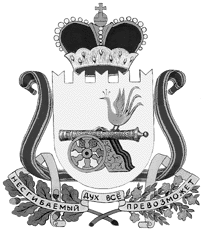 администрация муниципального образования«Вяземский район» смоленской областиПОСТАНОВЛЕНИЕот 09.02.2016 № 132В соответствии со статьей 179 Бюджетного кодекса Российской Федерации и постановлением Администрации муниципального образования «Вяземский район» Смоленской области от 18.03.2015 № 402 «Об утверждении Порядка разработки, реализации и оценки эффективности реализации муниципальных программ в муниципальном образовании «Вяземский район» Смоленской области»Администрация муниципального образования «Вяземский район» Смоленской области постановляет:1. Внести в муниципальную программу «Развитие культуры и туризма в муниципальном образовании «Вяземский район» Смоленской области на 2015-2017 годы», утверждённую постановлением Администрации муниципального образования «Вяземский район» Смоленской области от 29.12.2014                                      № 1997 (в редакции постановлений от 30.06.2015 № 1170, от 29.09.2015 № 1786, от 31.12.2015 № 2507) следующие изменения:1.1. где в муниципальной программе название подпрограммы «Развитие внутреннего и въездного туризма в муниципальном образовании «Вяземский район» Смоленской области» заменить на название «Развитие туризма»;1.2. где в муниципальной программе название подпрограммы «Поддержка социально значимых культурных инициатив, проектов и программ в муниципальном образовании «Вяземский район» Смоленской области» заменить на название «Сохранение культурного, исторического и духовного наследия Вяземского района Смоленской области»;1.3. где в муниципальной программе название подпрограммы «Организация библиотечного обслуживания» заменить на название "Развитие  библиотечного обслуживания";1.4. где в муниципальной программе название подпрограммы «Культурно - досуговая деятельность» заменить на название «Развитие культурно – досугового обслуживания населения»;1.5. где в муниципальной программе название подпрограммы «Организация музейной деятельности» заменить на название «Развитие музейной деятельности»;1.6. где в муниципальной программе название подпрограммы «Предоставление дополнительного образования сферы культуры» заменить на название «Развитие  образования в сфере культуры и искусства»;1.7. где наименование учреждения «муниципальное бюджетное образовательное учреждение дополнительного образования детей Вяземская детская художественная школа им. А.Г. Сергеева» заменить на название «муниципальное бюджетное учреждение дополнительного образования Вяземская детская художественная школа им. А.Г. Сергеева»;1.8.  в паспорте муниципальной программы «Развитие культуры и туризма в муниципальном образовании «Вяземский район» Смоленской области на 2015-2017 годы» в разделе «Объемы ассигнований муниципальной программы (по годам реализации и в разрезе источников финансирования) цифру «328 039 528,50» заменить цифрой «324 669 890,50», цифру «109 268 581,00» заменить цифрой «105 898 943,00», слова «2016 год – 26 781,00 рублей» заменить  словами «2016 год – 0,00 рублей»;1.9. в разделе 4 муниципальной программы «Развитие культуры и туризма в муниципальном образовании «Вяземский район» Смоленской области на 2015-2017 годы»  «Обоснование ресурсного обеспечения муниципальной программы» цифру «328 039 528,50» заменить цифрой «324 669 890,50», цифру                                   «109 268 581,00» заменить цифрой «105 898 943,00», слова «2016 год – 26 781,00 рублей» заменить  словами «2016 год – 0,00 рублей»;1.10. в паспорте муниципальной подпрограммы «Развитие туризма» в разделе «Объемы ассигнований муниципальной программы (по годам реализации и в разрезе источников финансирования) цифру «760 242,02» заменить цифрой «660 242,02», слова «2016 год - 300 000,00 рублей» заменить словами «2016 год – 200 000,00 рублей»;1.11. в разделе 4 муниципальной подпрограммы «Развитие туризма» «Обоснование ресурсного обеспечения муниципальной программы» цифру «760 242,02» заменить цифрой «660 242,02», слова «2016 год - 300 000,00 рублей» заменить словами «2016 год – 200 000,00 рублей»;1.12. в паспорте муниципальной подпрограммы «Сохранение культурного, исторического и духовного наследия Вяземского района Смоленской области» в разделе «Объемы ассигнований муниципальной программы (по годам реализации и в разрезе источников финансирования) цифру «607 000,00» заменить цифрой «597 000,00», слова «2016 год - 211 000,00 рублей» заменить словами «2016 год – 151 000,00 рублей»;1.13. в разделе 4 муниципальной подпрограммы «Сохранение культурного, исторического и духовного наследия Вяземского района Смоленской области» «Обоснование ресурсного обеспечения муниципальной программы» цифру «607 000,00» заменить цифрой «597 000,00», слова «2016 год - 211 000,00 рублей» заменить словами «2016 год – 151 000,00 рублей»;1.14. в паспорте подпрограммы «Развитие  библиотечного обслуживания» в разделе «Объемы ассигнований муниципальной программы (по годам реализации и в разрезе источников финансирования) цифру «45 607 906,43» заменить цифрой «43 968 895,43», цифру «15 538 981,00» заменить цифрой «13 899 970,00»;1.15. в разделе 4 муниципальной подпрограммы «Развитие  библиотечного обслуживания» «Обоснование ресурсного обеспечения муниципальной программы» цифру «45 607 906,43» заменить цифрой «43 968 895,43», цифру «15 538 981,00» заменить цифрой «13 899 970,00»;1.16. в паспорте муниципальной подпрограммы «Развитие культурно – досугового обслуживания населения» в разделе «Объемы ассигнований муниципальной программы (по годам реализации и в разрезе источников финансирования) цифру «117 253 473,29» заменить цифрой «114 311 523,29», цифру «39 350 500,00» заменить цифрой «36 408 550,00»;1.17. в разделе 4 муниципальной подпрограммы «Развитие культурно – досугового обслуживания населения» «Обоснование ресурсного обеспечения муниципальной программы» цифру «117 253 473,29» заменить цифрой «114 311 523,29», цифру «39 350 500,00» заменить цифрой «36 408 550,00»;1.18. в паспорте подпрограммы «Развитие музейной деятельности» в разделе «Объемы ассигнований муниципальной программы (по годам реализации и в разрезе источников финансирования) цифру «9 971 059,07» заменить цифрой «9 412 246,07», цифру «3 443 000,00» заменить цифрой «2 884 187,00»;1.19. в разделе 4 муниципальной подпрограммы «Развитие музейной деятельности» «Обоснование ресурсного обеспечения муниципальной программы» цифру «9 971 059,07» заменить цифрой «9 412 246,07», цифру «3 443 000,00» заменить цифрой «2 884 187,00»;1.20. в паспорте муниципальной подпрограммы «Развитие  образования в сфере культуры и искусства» в разделе «Объемы ассигнований муниципальной программы (по годам реализации и в разрезе источников финансирования) цифру «99 557 063,65» заменить цифрой «97 507 113,65», цифру «22 238 000,00» заменить цифрой «20 493 155,00», цифру «3 870 900,00» заменить цифрой «4 048 620,00», цифру «5 903 100,00» заменить цифрой «5 324 578,00», цифру «1 417 300,00» заменить цифрой «1 512 997,00»;1.21. в разделе 4 муниципальной подпрограммы «Развитие  образования в сфере культуры и искусства» «Обоснование ресурсного обеспечения муниципальной программы» цифру «99 557 063,65» заменить цифрой «97 507 113,65», цифру «22 238 000,00» заменить цифрой «20 493 155,00», цифру «3 870 900,00» заменить цифрой «4 048 620,00», цифру «5 903 100,00» заменить цифрой «5 324 578,00», цифру «1 417 300,00» заменить цифрой «1 512 997,00»;1.22. в паспорте муниципальной подпрограммы «Организация деятельности муниципального казенного учреждения «Централизованная бухгалтерия учреждений культуры» в разделе «Объемы ассигнований муниципальной программы (по годам реализации и в разрезе источников финансирования) цифру «8 400 831,59» заменить цифрой «9 068 935,59», цифру «2 705 900,00» заменить цифрой «3 374 004,00»;1.23. в разделе 4 муниципальной подпрограммы «Организация деятельности муниципального казенного учреждения «Централизованная бухгалтерия учреждений культуры» «Обоснование ресурсного обеспечения муниципальной программы» цифру «8 400 831,59» заменить цифрой «9 068 935,59», цифру «2 705 900,00» заменить цифрой «3 374 004,00»;1.24. в паспорте муниципальной подпрограммы «Организация деятельности муниципального казенного учреждения «Центр по обслуживанию учреждений культуры» в разделе «Объемы ассигнований муниципальной программы (по годам реализации и в разрезе источников финансирования) цифру «37 787 432,29» заменить цифрой «40 976 232,29», цифру «11 787 400,00» заменить цифрой «14 976 200,00»;1.25. в разделе 4 муниципальной подпрограммы «Организация деятельности муниципального казенного учреждения «Центр по обслуживанию учреждений культуры» «Обоснование ресурсного обеспечения муниципальной программы» цифру «37 787 432,29» заменить цифрой «40 976 232,29», цифру «11 787 400,00» заменить цифрой «14 976 200,00»;1.26. приложение № 2 к Программе изложить в новой редакции (прилагается).2. Опубликовать настоящее постановление в газете «Вяземский вестник» и разместить на официальном сайте Администрации муниципального образования «Вяземский район» Смоленской области.3. Контроль за исполнением настоящего постановления возложить на заместителя Главы Администрации муниципального образования «Вяземский район» Смоленской области Т.А. Якушеву.Глава Администрациимуниципального образования«Вяземский район» Смоленской области                                             И.В. ДемидоваПриложение № 2к программе «Развитие культуры и туризма в муниципальном образовании «Вяземский район» Смоленской области на 2015-2017 годы»План реализации  муниципальной программы на 2016 год  «Развитие культуры и туризма в муниципальном образовании «Вяземский район» Смоленской области на 2015-2017 годы»О внесении изменений в муниципальную программу «Развитие культуры и туризма в муниципальном образовании «Вяземский район» Смоленской области на 2015-2017 годы»Наименование Наименование Наименование Наименование Наименование Исполнительмероприятия    Исполнительмероприятия    Исполнительмероприятия    Исполнительмероприятия    Источники финансового   обеспечения (расшифровать)Источники финансового   обеспечения (расшифровать)Источники финансового   обеспечения (расшифровать)Источники финансового   обеспечения (расшифровать)Источники финансового   обеспечения (расшифровать)Объем средств на реализацию муниципальной программы на отчетный год и плановый период, рублейОбъем средств на реализацию муниципальной программы на отчетный год и плановый период, рублейОбъем средств на реализацию муниципальной программы на отчетный год и плановый период, рублейОбъем средств на реализацию муниципальной программы на отчетный год и плановый период, рублейОбъем средств на реализацию муниципальной программы на отчетный год и плановый период, рублейОбъем средств на реализацию муниципальной программы на отчетный год и плановый период, рублейОбъем средств на реализацию муниципальной программы на отчетный год и плановый период, рублейОбъем средств на реализацию муниципальной программы на отчетный год и плановый период, рублейОбъем средств на реализацию муниципальной программы на отчетный год и плановый период, рублейОбъем средств на реализацию муниципальной программы на отчетный год и плановый период, рублейОбъем средств на реализацию муниципальной программы на отчетный год и плановый период, рублейОбъем средств на реализацию муниципальной программы на отчетный год и плановый период, рублейОбъем средств на реализацию муниципальной программы на отчетный год и плановый период, рублейОбъем средств на реализацию муниципальной программы на отчетный год и плановый период, рублейОбъем средств на реализацию муниципальной программы на отчетный год и плановый период, рублейОбъем средств на реализацию муниципальной программы на отчетный год и плановый период, рублейПланируемое значение показателя на реализацию муниципальной программы на отчетный год и плановый периодПланируемое значение показателя на реализацию муниципальной программы на отчетный год и плановый периодПланируемое значение показателя на реализацию муниципальной программы на отчетный год и плановый периодПланируемое значение показателя на реализацию муниципальной программы на отчетный год и плановый периодПланируемое значение показателя на реализацию муниципальной программы на отчетный год и плановый периодПланируемое значение показателя на реализацию муниципальной программы на отчетный год и плановый периодПланируемое значение показателя на реализацию муниципальной программы на отчетный год и плановый периодПланируемое значение показателя на реализацию муниципальной программы на отчетный год и плановый периодПланируемое значение показателя на реализацию муниципальной программы на отчетный год и плановый периодПланируемое значение показателя на реализацию муниципальной программы на отчетный год и плановый периодПланируемое значение показателя на реализацию муниципальной программы на отчетный год и плановый периодПланируемое значение показателя на реализацию муниципальной программы на отчетный год и плановый периодПланируемое значение показателя на реализацию муниципальной программы на отчетный год и плановый периодПланируемое значение показателя на реализацию муниципальной программы на отчетный год и плановый периодПланируемое значение показателя на реализацию муниципальной программы на отчетный год и плановый периодПланируемое значение показателя на реализацию муниципальной программы на отчетный год и плановый периодПланируемое значение показателя на реализацию муниципальной программы на отчетный год и плановый периодНаименование Наименование Наименование Наименование Наименование Исполнительмероприятия    Исполнительмероприятия    Исполнительмероприятия    Исполнительмероприятия    Источники финансового   обеспечения (расшифровать)Источники финансового   обеспечения (расшифровать)Источники финансового   обеспечения (расшифровать)Источники финансового   обеспечения (расшифровать)Источники финансового   обеспечения (расшифровать)всеговсеговсеговсеговсегоОчередной финансовый год, 2016Очередной финансовый год, 2016Очередной финансовый год, 20161 год планового периода, 20171 год планового периода, 20171 год планового периода, 20172 год планового периода2 год планового периода2 год планового периода2 год планового периода2 год планового периодаОчередной финансовый годОчередной финансовый годОчередной финансовый годОчередной финансовый годОчередной финансовый годОчередной финансовый годОчередной финансовый год1 год планового периода1 год планового периода1 год планового периода1 год планового периода1 год планового периода2 год планового периода2 год планового периода2 год планового периода2 год планового периода2 год планового периода111112222333334444455566677777888888899999910101010Подпрограмма  «Развитие туризма»Подпрограмма  «Развитие туризма»Подпрограмма  «Развитие туризма»Подпрограмма  «Развитие туризма»Подпрограмма  «Развитие туризма»Подпрограмма  «Развитие туризма»Подпрограмма  «Развитие туризма»Подпрограмма  «Развитие туризма»Подпрограмма  «Развитие туризма»Подпрограмма  «Развитие туризма»Подпрограмма  «Развитие туризма»Подпрограмма  «Развитие туризма»Подпрограмма  «Развитие туризма»Подпрограмма  «Развитие туризма»Подпрограмма  «Развитие туризма»Подпрограмма  «Развитие туризма»Подпрограмма  «Развитие туризма»Подпрограмма  «Развитие туризма»Подпрограмма  «Развитие туризма»Подпрограмма  «Развитие туризма»Подпрограмма  «Развитие туризма»Подпрограмма  «Развитие туризма»Подпрограмма  «Развитие туризма»Подпрограмма  «Развитие туризма»Подпрограмма  «Развитие туризма»Подпрограмма  «Развитие туризма»Подпрограмма  «Развитие туризма»Подпрограмма  «Развитие туризма»Подпрограмма  «Развитие туризма»Подпрограмма  «Развитие туризма»Подпрограмма  «Развитие туризма»Подпрограмма  «Развитие туризма»Подпрограмма  «Развитие туризма»Подпрограмма  «Развитие туризма»Подпрограмма  «Развитие туризма»Подпрограмма  «Развитие туризма»Подпрограмма  «Развитие туризма»Подпрограмма  «Развитие туризма»Подпрограмма  «Развитие туризма»Подпрограмма  «Развитие туризма»Подпрограмма  «Развитие туризма»Подпрограмма  «Развитие туризма»Подпрограмма  «Развитие туризма»Подпрограмма  «Развитие туризма»Подпрограмма  «Развитие туризма»Подпрограмма  «Развитие туризма»Подпрограмма  «Развитие туризма»Цель муниципальной подпрограммы: повышение конкурентоспособности Вяземского района Смоленской области на Всероссийском туристском рынке; расширение спектра туристических услуг, удовлетворяющих  потребности  российских и иностранных граждан; совершенствование туристской инфраструктуры города Вязьма и Вяземского района Смоленской области.Цель муниципальной подпрограммы: повышение конкурентоспособности Вяземского района Смоленской области на Всероссийском туристском рынке; расширение спектра туристических услуг, удовлетворяющих  потребности  российских и иностранных граждан; совершенствование туристской инфраструктуры города Вязьма и Вяземского района Смоленской области.Цель муниципальной подпрограммы: повышение конкурентоспособности Вяземского района Смоленской области на Всероссийском туристском рынке; расширение спектра туристических услуг, удовлетворяющих  потребности  российских и иностранных граждан; совершенствование туристской инфраструктуры города Вязьма и Вяземского района Смоленской области.Цель муниципальной подпрограммы: повышение конкурентоспособности Вяземского района Смоленской области на Всероссийском туристском рынке; расширение спектра туристических услуг, удовлетворяющих  потребности  российских и иностранных граждан; совершенствование туристской инфраструктуры города Вязьма и Вяземского района Смоленской области.Цель муниципальной подпрограммы: повышение конкурентоспособности Вяземского района Смоленской области на Всероссийском туристском рынке; расширение спектра туристических услуг, удовлетворяющих  потребности  российских и иностранных граждан; совершенствование туристской инфраструктуры города Вязьма и Вяземского района Смоленской области.Цель муниципальной подпрограммы: повышение конкурентоспособности Вяземского района Смоленской области на Всероссийском туристском рынке; расширение спектра туристических услуг, удовлетворяющих  потребности  российских и иностранных граждан; совершенствование туристской инфраструктуры города Вязьма и Вяземского района Смоленской области.Цель муниципальной подпрограммы: повышение конкурентоспособности Вяземского района Смоленской области на Всероссийском туристском рынке; расширение спектра туристических услуг, удовлетворяющих  потребности  российских и иностранных граждан; совершенствование туристской инфраструктуры города Вязьма и Вяземского района Смоленской области.Цель муниципальной подпрограммы: повышение конкурентоспособности Вяземского района Смоленской области на Всероссийском туристском рынке; расширение спектра туристических услуг, удовлетворяющих  потребности  российских и иностранных граждан; совершенствование туристской инфраструктуры города Вязьма и Вяземского района Смоленской области.Цель муниципальной подпрограммы: повышение конкурентоспособности Вяземского района Смоленской области на Всероссийском туристском рынке; расширение спектра туристических услуг, удовлетворяющих  потребности  российских и иностранных граждан; совершенствование туристской инфраструктуры города Вязьма и Вяземского района Смоленской области.Цель муниципальной подпрограммы: повышение конкурентоспособности Вяземского района Смоленской области на Всероссийском туристском рынке; расширение спектра туристических услуг, удовлетворяющих  потребности  российских и иностранных граждан; совершенствование туристской инфраструктуры города Вязьма и Вяземского района Смоленской области.Цель муниципальной подпрограммы: повышение конкурентоспособности Вяземского района Смоленской области на Всероссийском туристском рынке; расширение спектра туристических услуг, удовлетворяющих  потребности  российских и иностранных граждан; совершенствование туристской инфраструктуры города Вязьма и Вяземского района Смоленской области.Цель муниципальной подпрограммы: повышение конкурентоспособности Вяземского района Смоленской области на Всероссийском туристском рынке; расширение спектра туристических услуг, удовлетворяющих  потребности  российских и иностранных граждан; совершенствование туристской инфраструктуры города Вязьма и Вяземского района Смоленской области.Цель муниципальной подпрограммы: повышение конкурентоспособности Вяземского района Смоленской области на Всероссийском туристском рынке; расширение спектра туристических услуг, удовлетворяющих  потребности  российских и иностранных граждан; совершенствование туристской инфраструктуры города Вязьма и Вяземского района Смоленской области.Цель муниципальной подпрограммы: повышение конкурентоспособности Вяземского района Смоленской области на Всероссийском туристском рынке; расширение спектра туристических услуг, удовлетворяющих  потребности  российских и иностранных граждан; совершенствование туристской инфраструктуры города Вязьма и Вяземского района Смоленской области.Цель муниципальной подпрограммы: повышение конкурентоспособности Вяземского района Смоленской области на Всероссийском туристском рынке; расширение спектра туристических услуг, удовлетворяющих  потребности  российских и иностранных граждан; совершенствование туристской инфраструктуры города Вязьма и Вяземского района Смоленской области.Цель муниципальной подпрограммы: повышение конкурентоспособности Вяземского района Смоленской области на Всероссийском туристском рынке; расширение спектра туристических услуг, удовлетворяющих  потребности  российских и иностранных граждан; совершенствование туристской инфраструктуры города Вязьма и Вяземского района Смоленской области.Цель муниципальной подпрограммы: повышение конкурентоспособности Вяземского района Смоленской области на Всероссийском туристском рынке; расширение спектра туристических услуг, удовлетворяющих  потребности  российских и иностранных граждан; совершенствование туристской инфраструктуры города Вязьма и Вяземского района Смоленской области.Цель муниципальной подпрограммы: повышение конкурентоспособности Вяземского района Смоленской области на Всероссийском туристском рынке; расширение спектра туристических услуг, удовлетворяющих  потребности  российских и иностранных граждан; совершенствование туристской инфраструктуры города Вязьма и Вяземского района Смоленской области.Цель муниципальной подпрограммы: повышение конкурентоспособности Вяземского района Смоленской области на Всероссийском туристском рынке; расширение спектра туристических услуг, удовлетворяющих  потребности  российских и иностранных граждан; совершенствование туристской инфраструктуры города Вязьма и Вяземского района Смоленской области.Цель муниципальной подпрограммы: повышение конкурентоспособности Вяземского района Смоленской области на Всероссийском туристском рынке; расширение спектра туристических услуг, удовлетворяющих  потребности  российских и иностранных граждан; совершенствование туристской инфраструктуры города Вязьма и Вяземского района Смоленской области.Цель муниципальной подпрограммы: повышение конкурентоспособности Вяземского района Смоленской области на Всероссийском туристском рынке; расширение спектра туристических услуг, удовлетворяющих  потребности  российских и иностранных граждан; совершенствование туристской инфраструктуры города Вязьма и Вяземского района Смоленской области.Цель муниципальной подпрограммы: повышение конкурентоспособности Вяземского района Смоленской области на Всероссийском туристском рынке; расширение спектра туристических услуг, удовлетворяющих  потребности  российских и иностранных граждан; совершенствование туристской инфраструктуры города Вязьма и Вяземского района Смоленской области.Цель муниципальной подпрограммы: повышение конкурентоспособности Вяземского района Смоленской области на Всероссийском туристском рынке; расширение спектра туристических услуг, удовлетворяющих  потребности  российских и иностранных граждан; совершенствование туристской инфраструктуры города Вязьма и Вяземского района Смоленской области.Цель муниципальной подпрограммы: повышение конкурентоспособности Вяземского района Смоленской области на Всероссийском туристском рынке; расширение спектра туристических услуг, удовлетворяющих  потребности  российских и иностранных граждан; совершенствование туристской инфраструктуры города Вязьма и Вяземского района Смоленской области.Цель муниципальной подпрограммы: повышение конкурентоспособности Вяземского района Смоленской области на Всероссийском туристском рынке; расширение спектра туристических услуг, удовлетворяющих  потребности  российских и иностранных граждан; совершенствование туристской инфраструктуры города Вязьма и Вяземского района Смоленской области.Цель муниципальной подпрограммы: повышение конкурентоспособности Вяземского района Смоленской области на Всероссийском туристском рынке; расширение спектра туристических услуг, удовлетворяющих  потребности  российских и иностранных граждан; совершенствование туристской инфраструктуры города Вязьма и Вяземского района Смоленской области.Цель муниципальной подпрограммы: повышение конкурентоспособности Вяземского района Смоленской области на Всероссийском туристском рынке; расширение спектра туристических услуг, удовлетворяющих  потребности  российских и иностранных граждан; совершенствование туристской инфраструктуры города Вязьма и Вяземского района Смоленской области.Цель муниципальной подпрограммы: повышение конкурентоспособности Вяземского района Смоленской области на Всероссийском туристском рынке; расширение спектра туристических услуг, удовлетворяющих  потребности  российских и иностранных граждан; совершенствование туристской инфраструктуры города Вязьма и Вяземского района Смоленской области.Цель муниципальной подпрограммы: повышение конкурентоспособности Вяземского района Смоленской области на Всероссийском туристском рынке; расширение спектра туристических услуг, удовлетворяющих  потребности  российских и иностранных граждан; совершенствование туристской инфраструктуры города Вязьма и Вяземского района Смоленской области.Цель муниципальной подпрограммы: повышение конкурентоспособности Вяземского района Смоленской области на Всероссийском туристском рынке; расширение спектра туристических услуг, удовлетворяющих  потребности  российских и иностранных граждан; совершенствование туристской инфраструктуры города Вязьма и Вяземского района Смоленской области.Цель муниципальной подпрограммы: повышение конкурентоспособности Вяземского района Смоленской области на Всероссийском туристском рынке; расширение спектра туристических услуг, удовлетворяющих  потребности  российских и иностранных граждан; совершенствование туристской инфраструктуры города Вязьма и Вяземского района Смоленской области.Цель муниципальной подпрограммы: повышение конкурентоспособности Вяземского района Смоленской области на Всероссийском туристском рынке; расширение спектра туристических услуг, удовлетворяющих  потребности  российских и иностранных граждан; совершенствование туристской инфраструктуры города Вязьма и Вяземского района Смоленской области.Цель муниципальной подпрограммы: повышение конкурентоспособности Вяземского района Смоленской области на Всероссийском туристском рынке; расширение спектра туристических услуг, удовлетворяющих  потребности  российских и иностранных граждан; совершенствование туристской инфраструктуры города Вязьма и Вяземского района Смоленской области.Цель муниципальной подпрограммы: повышение конкурентоспособности Вяземского района Смоленской области на Всероссийском туристском рынке; расширение спектра туристических услуг, удовлетворяющих  потребности  российских и иностранных граждан; совершенствование туристской инфраструктуры города Вязьма и Вяземского района Смоленской области.Цель муниципальной подпрограммы: повышение конкурентоспособности Вяземского района Смоленской области на Всероссийском туристском рынке; расширение спектра туристических услуг, удовлетворяющих  потребности  российских и иностранных граждан; совершенствование туристской инфраструктуры города Вязьма и Вяземского района Смоленской области.Цель муниципальной подпрограммы: повышение конкурентоспособности Вяземского района Смоленской области на Всероссийском туристском рынке; расширение спектра туристических услуг, удовлетворяющих  потребности  российских и иностранных граждан; совершенствование туристской инфраструктуры города Вязьма и Вяземского района Смоленской области.Цель муниципальной подпрограммы: повышение конкурентоспособности Вяземского района Смоленской области на Всероссийском туристском рынке; расширение спектра туристических услуг, удовлетворяющих  потребности  российских и иностранных граждан; совершенствование туристской инфраструктуры города Вязьма и Вяземского района Смоленской области.Цель муниципальной подпрограммы: повышение конкурентоспособности Вяземского района Смоленской области на Всероссийском туристском рынке; расширение спектра туристических услуг, удовлетворяющих  потребности  российских и иностранных граждан; совершенствование туристской инфраструктуры города Вязьма и Вяземского района Смоленской области.Цель муниципальной подпрограммы: повышение конкурентоспособности Вяземского района Смоленской области на Всероссийском туристском рынке; расширение спектра туристических услуг, удовлетворяющих  потребности  российских и иностранных граждан; совершенствование туристской инфраструктуры города Вязьма и Вяземского района Смоленской области.Цель муниципальной подпрограммы: повышение конкурентоспособности Вяземского района Смоленской области на Всероссийском туристском рынке; расширение спектра туристических услуг, удовлетворяющих  потребности  российских и иностранных граждан; совершенствование туристской инфраструктуры города Вязьма и Вяземского района Смоленской области.Цель муниципальной подпрограммы: повышение конкурентоспособности Вяземского района Смоленской области на Всероссийском туристском рынке; расширение спектра туристических услуг, удовлетворяющих  потребности  российских и иностранных граждан; совершенствование туристской инфраструктуры города Вязьма и Вяземского района Смоленской области.Цель муниципальной подпрограммы: повышение конкурентоспособности Вяземского района Смоленской области на Всероссийском туристском рынке; расширение спектра туристических услуг, удовлетворяющих  потребности  российских и иностранных граждан; совершенствование туристской инфраструктуры города Вязьма и Вяземского района Смоленской области.Цель муниципальной подпрограммы: повышение конкурентоспособности Вяземского района Смоленской области на Всероссийском туристском рынке; расширение спектра туристических услуг, удовлетворяющих  потребности  российских и иностранных граждан; совершенствование туристской инфраструктуры города Вязьма и Вяземского района Смоленской области.Цель муниципальной подпрограммы: повышение конкурентоспособности Вяземского района Смоленской области на Всероссийском туристском рынке; расширение спектра туристических услуг, удовлетворяющих  потребности  российских и иностранных граждан; совершенствование туристской инфраструктуры города Вязьма и Вяземского района Смоленской области.Цель муниципальной подпрограммы: повышение конкурентоспособности Вяземского района Смоленской области на Всероссийском туристском рынке; расширение спектра туристических услуг, удовлетворяющих  потребности  российских и иностранных граждан; совершенствование туристской инфраструктуры города Вязьма и Вяземского района Смоленской области.Цель муниципальной подпрограммы: повышение конкурентоспособности Вяземского района Смоленской области на Всероссийском туристском рынке; расширение спектра туристических услуг, удовлетворяющих  потребности  российских и иностранных граждан; совершенствование туристской инфраструктуры города Вязьма и Вяземского района Смоленской области.Цель муниципальной подпрограммы: повышение конкурентоспособности Вяземского района Смоленской области на Всероссийском туристском рынке; расширение спектра туристических услуг, удовлетворяющих  потребности  российских и иностранных граждан; совершенствование туристской инфраструктуры города Вязьма и Вяземского района Смоленской области.Целевой показатель 1«Увеличение объема туристского потока»  %Целевой показатель 1«Увеличение объема туристского потока»  %Целевой показатель 1«Увеличение объема туристского потока»  %Целевой показатель 1«Увеличение объема туристского потока»  %Целевой показатель 1«Увеличение объема туристского потока»  %ххххххххххххххххххххххххх4,44,44,44,44,44,44,46,06,06,06,06,06,0Целевой показатель 2 «Увеличение доли граждан, положительно оценивающих результаты проведения мероприятий по совершенствованию туристской инфраструктуры района» %Целевой показатель 2 «Увеличение доли граждан, положительно оценивающих результаты проведения мероприятий по совершенствованию туристской инфраструктуры района» %Целевой показатель 2 «Увеличение доли граждан, положительно оценивающих результаты проведения мероприятий по совершенствованию туристской инфраструктуры района» %Целевой показатель 2 «Увеличение доли граждан, положительно оценивающих результаты проведения мероприятий по совершенствованию туристской инфраструктуры района» %Целевой показатель 2 «Увеличение доли граждан, положительно оценивающих результаты проведения мероприятий по совершенствованию туристской инфраструктуры района» %ххххххххххххххх х х хххххххх5,05,05,05,05,05,05,07,07,07,07,07,07,0Основное мероприятие 1Организация и проведение событийных мероприятий и туристических поездокОсновное мероприятие 1Организация и проведение событийных мероприятий и туристических поездокОсновное мероприятие 1Организация и проведение событийных мероприятий и туристических поездокОсновное мероприятие 1Организация и проведение событийных мероприятий и туристических поездокОсновное мероприятие 1Организация и проведение событийных мероприятий и туристических поездокКомитет по куль-туре и туризму, МБУ ДО Центр детско-юношес-кого туризма и экскурсий,НП «Исток»,МБУК ВРКДЦКомитет по куль-туре и туризму, МБУ ДО Центр детско-юношес-кого туризма и экскурсий,НП «Исток»,МБУК ВРКДЦКомитет по куль-туре и туризму, МБУ ДО Центр детско-юношес-кого туризма и экскурсий,НП «Исток»,МБУК ВРКДЦКомитет по куль-туре и туризму, МБУ ДО Центр детско-юношес-кого туризма и экскурсий,НП «Исток»,МБУК ВРКДЦМестный бюджетМестный бюджетМестный бюджетМестный бюджетМестный бюджет305 000,00305 000,00305 000,00305 000,00305 000,00100 000,00100 000,00100 000,00205 000,00205 000,00205 000,00хххххххххххххххххПоказатель«Увеличение объема туристского потока»  %Показатель«Увеличение объема туристского потока»  %Показатель«Увеличение объема туристского потока»  %Показатель«Увеличение объема туристского потока»  %Показатель«Увеличение объема туристского потока»  %ххххххххххххххххххххххххх4,44,44,44,44,44,44,46,06,06,06,06,06,01.1.Участие в международных туристических выставкахв  2015 -2017 годах.1.1.Участие в международных туристических выставкахв  2015 -2017 годах.1.1.Участие в международных туристических выставкахв  2015 -2017 годах.1.1.Участие в международных туристических выставкахв  2015 -2017 годах.1.1.Участие в международных туристических выставкахв  2015 -2017 годах.Комитет по культуре и туризмуКомитет по культуре и туризмуКомитет по культуре и туризмуКомитет по культуре и туризмуМестный бюджетМестный бюджетМестный бюджетМестный бюджетМестный бюджет130 000,00130 000,00130 000,00130 000,00130 000,0040 000,0040 000,0040 000,0090 000,0090 000,0090 000,00-----ххххххххххххххххх1.2. Проведение туристской ярмарки «Праздник Вяземского пряника» в рамках Дня города Вязьма(май - июнь) 1.2. Проведение туристской ярмарки «Праздник Вяземского пряника» в рамках Дня города Вязьма(май - июнь) 1.2. Проведение туристской ярмарки «Праздник Вяземского пряника» в рамках Дня города Вязьма(май - июнь) 1.2. Проведение туристской ярмарки «Праздник Вяземского пряника» в рамках Дня города Вязьма(май - июнь) 1.2. Проведение туристской ярмарки «Праздник Вяземского пряника» в рамках Дня города Вязьма(май - июнь) Комитет по культуре и туризму,МБУ ДО Центр детско-юношеского туризма и экскурсийМБУК ВРКДЦКомитет по культуре и туризму,МБУ ДО Центр детско-юношеского туризма и экскурсийМБУК ВРКДЦКомитет по культуре и туризму,МБУ ДО Центр детско-юношеского туризма и экскурсийМБУК ВРКДЦКомитет по культуре и туризму,МБУ ДО Центр детско-юношеского туризма и экскурсийМБУК ВРКДЦМестный бюджетМестный бюджетМестный бюджетМестный бюджетМестный бюджет20 000,0020 000,0020 000,0020 000,0020 000,00 10 000,00 10 000,00 10 000,0010 000,0010 000,0010 000,00-----ххххххххххххххххх1.3.Проведение Вяземского театрального праздника – фестиваля (А.Д.Папанов, Л.И.Касаткина, Плотников, Скоробогатов, Е.Б.Вахтангов, М.И.Булгаков и т.д.)1.3.Проведение Вяземского театрального праздника – фестиваля (А.Д.Папанов, Л.И.Касаткина, Плотников, Скоробогатов, Е.Б.Вахтангов, М.И.Булгаков и т.д.)1.3.Проведение Вяземского театрального праздника – фестиваля (А.Д.Папанов, Л.И.Касаткина, Плотников, Скоробогатов, Е.Б.Вахтангов, М.И.Булгаков и т.д.)1.3.Проведение Вяземского театрального праздника – фестиваля (А.Д.Папанов, Л.И.Касаткина, Плотников, Скоробогатов, Е.Б.Вахтангов, М.И.Булгаков и т.д.)1.3.Проведение Вяземского театрального праздника – фестиваля (А.Д.Папанов, Л.И.Касаткина, Плотников, Скоробогатов, Е.Б.Вахтангов, М.И.Булгаков и т.д.)Комитет по культуре и туризмуМБУК ВРКДЦКомитет по культуре и туризмуМБУК ВРКДЦКомитет по культуре и туризмуМБУК ВРКДЦКомитет по культуре и туризмуМБУК ВРКДЦМестный бюджетМестный бюджетМестный бюджетМестный бюджетМестный бюджет45 000,0045 000,0045 000,0045 000,0045 000,0035 000,0035 000,0035 000,0070 000,0070 000,0070 000,00-----ххххххххххххххххх1.4. Проведение районного фестиваля геокешинга «Навигатор»1.4. Проведение районного фестиваля геокешинга «Навигатор»1.4. Проведение районного фестиваля геокешинга «Навигатор»1.4. Проведение районного фестиваля геокешинга «Навигатор»1.4. Проведение районного фестиваля геокешинга «Навигатор»Комитет по культуре и туризму МБУ ДО Центр детско-юношеского туризма и экскурсийКомитет по культуре и туризму МБУ ДО Центр детско-юношеского туризма и экскурсийКомитет по культуре и туризму МБУ ДО Центр детско-юношеского туризма и экскурсийКомитет по культуре и туризму МБУ ДО Центр детско-юношеского туризма и экскурсийМестный бюджетМестный бюджетМестный бюджетМестный бюджетМестный бюджет25 000,0025 000,0025 000,0025 000,0025 000,0010 000,0010 000,0010 000,0015 000,0015 000,0015 000,00-----хххххххххх1.5. Проведение круглого стола с туристскими организациями и компаниями для организации  туристской ярмарки «Праздник Вяземского пряника» в рамках Дня города Вязьма1.5. Проведение круглого стола с туристскими организациями и компаниями для организации  туристской ярмарки «Праздник Вяземского пряника» в рамках Дня города Вязьма1.5. Проведение круглого стола с туристскими организациями и компаниями для организации  туристской ярмарки «Праздник Вяземского пряника» в рамках Дня города Вязьма1.5. Проведение круглого стола с туристскими организациями и компаниями для организации  туристской ярмарки «Праздник Вяземского пряника» в рамках Дня города Вязьма1.5. Проведение круглого стола с туристскими организациями и компаниями для организации  туристской ярмарки «Праздник Вяземского пряника» в рамках Дня города ВязьмаКомитет по культуре и туризмаКомитет по культуре и туризмаКомитет по культуре и туризмаКомитет по культуре и туризмаМестный бюджетМестный бюджетМестный бюджетМестный бюджетМестный бюджет10 000,0010 000,0010 000,0010 000,0010 000,00---10 000,010 000,010 000,0-----ххххххххххххххххх1.6. Проведение районного интерактивного фестиваля «Вяземские колядки» 1.6. Проведение районного интерактивного фестиваля «Вяземские колядки» 1.6. Проведение районного интерактивного фестиваля «Вяземские колядки» 1.6. Проведение районного интерактивного фестиваля «Вяземские колядки» 1.6. Проведение районного интерактивного фестиваля «Вяземские колядки» Комитет по культуре и туризмуКомитет по культуре и туризмуКомитет по культуре и туризмуКомитет по культуре и туризмуМестный бюджетМестный бюджетМестный бюджетМестный бюджетМестный бюджет10 000,00            10 000,00            10 000,00            10 000,00            10 000,00            5 000,00      5 000,00      5 000,00      5 000,00      5 000,00      5 000,00      -----ххххххххххххххххх1.7. Проведение Вяземского фестиваля православной молодежи в дни поминовения местных святых Иулиании и Симеона1.7. Проведение Вяземского фестиваля православной молодежи в дни поминовения местных святых Иулиании и Симеона1.7. Проведение Вяземского фестиваля православной молодежи в дни поминовения местных святых Иулиании и Симеона1.7. Проведение Вяземского фестиваля православной молодежи в дни поминовения местных святых Иулиании и Симеона1.7. Проведение Вяземского фестиваля православной молодежи в дни поминовения местных святых Иулиании и СимеонаКомитет по культуре и туризму       НП «ИСТОК»Комитет по культуре и туризму       НП «ИСТОК»Комитет по культуре и туризму       НП «ИСТОК»Комитет по культуре и туризму       НП «ИСТОК»Местный бюджетМестный бюджетМестный бюджетМестный бюджетМестный бюджет5 000,00            5 000,00            5 000,00            5 000,00            5 000,00            ---5 000,00      5 000,00      5 000,00      -----хххххххххххххххххИтого по основному мероприятию 1Итого по основному мероприятию 1Итого по основному мероприятию 1Итого по основному мероприятию 1Итого по основному мероприятию 1местный бюджетместный бюджетместный бюджетместный бюджетместный бюджет245 000,00245 000,00245 000,00245 000,00245 000,00100 000,00100 000,00100 000,00205 000,00205 000,00205 000,00Основное мероприятие 2 Информационное продвижение Вяземского района Смоленской области на внутренних и внешних рынках Основное мероприятие 2 Информационное продвижение Вяземского района Смоленской области на внутренних и внешних рынках Основное мероприятие 2 Информационное продвижение Вяземского района Смоленской области на внутренних и внешних рынках Основное мероприятие 2 Информационное продвижение Вяземского района Смоленской области на внутренних и внешних рынках Основное мероприятие 2 Информационное продвижение Вяземского района Смоленской области на внутренних и внешних рынках Комитет по культуре и туризмуКомитет по культуре и туризмуКомитет по культуре и туризмуКомитет по культуре и туризмуМестный бюджетМестный бюджетМестный бюджетМестный бюджетМестный бюджет195 000,00195 000,00195 000,00195 000,00195 000,00100 000,00100 000,00100 000,0095 000,0095 000,0095 000,00хххххххххххххххххПоказатель«Увеличение доли граждан, положительно оценивающих результаты проведения мероприятий по совершенствованию туристской инфраструктуры района» %Показатель«Увеличение доли граждан, положительно оценивающих результаты проведения мероприятий по совершенствованию туристской инфраструктуры района» %Показатель«Увеличение доли граждан, положительно оценивающих результаты проведения мероприятий по совершенствованию туристской инфраструктуры района» %Показатель«Увеличение доли граждан, положительно оценивающих результаты проведения мероприятий по совершенствованию туристской инфраструктуры района» %Показатель«Увеличение доли граждан, положительно оценивающих результаты проведения мероприятий по совершенствованию туристской инфраструктуры района» %ххххххххххххххххххххххххх5,05,05,05,05,05,05,07,07,07,07,07,07,02.1 Создание, формирование и обслуживание туристского сайта «Вязьма – центр Восточного туристского кластера Смоленской области»2.1 Создание, формирование и обслуживание туристского сайта «Вязьма – центр Восточного туристского кластера Смоленской области»2.1 Создание, формирование и обслуживание туристского сайта «Вязьма – центр Восточного туристского кластера Смоленской области»2.1 Создание, формирование и обслуживание туристского сайта «Вязьма – центр Восточного туристского кластера Смоленской области»Комитет по культуре и туризмуКомитет по культуре и туризмуКомитет по культуре и туризмуКомитет по культуре и туризмуМестный бюджетМестный бюджетМестный бюджетМестный бюджетМестный бюджет17 500,0017 500,0017 500,0017 500,0017 500,0017 500,0017 500,0017 500,00---хххххххххххххххххххххх2.2. Издание сборника туристских маршрутов по Восточному туристскому кластеру Смоленской области2.2. Издание сборника туристских маршрутов по Восточному туристскому кластеру Смоленской области2.2. Издание сборника туристских маршрутов по Восточному туристскому кластеру Смоленской области2.2. Издание сборника туристских маршрутов по Восточному туристскому кластеру Смоленской областиКомитет по культуре и туризмуКомитет по культуре и туризмуКомитет по культуре и туризмуКомитет по культуре и туризмуМестный бюджетМестный бюджетМестный бюджетМестный бюджетМестный бюджет72 500,0072 500,0072 500,0072 500,0072 500,0037 500,037 500,037 500,035 000,0035 000,0035 000,00хххххххххххххххххххххх2.3. Разработка и закупка новых туристских сувениров Вяземского района (лён, дерево, вяземская стёка, металл, пластик, вяземский пряник и т.д.)2.3. Разработка и закупка новых туристских сувениров Вяземского района (лён, дерево, вяземская стёка, металл, пластик, вяземский пряник и т.д.)2.3. Разработка и закупка новых туристских сувениров Вяземского района (лён, дерево, вяземская стёка, металл, пластик, вяземский пряник и т.д.)2.3. Разработка и закупка новых туристских сувениров Вяземского района (лён, дерево, вяземская стёка, металл, пластик, вяземский пряник и т.д.)Комитет по культуре и туризмуКомитет по культуре и туризмуКомитет по культуре и туризмуКомитет по культуре и туризмуМестный бюджетМестный бюджетМестный бюджетМестный бюджетМестный бюджет20 000,0020 000,0020 000,0020 000,0020 000,0010 000,0010 000,0010 000,0010 000,0010 000,0010 000,00хххххххххххххххххххххх2.4. Разработка макетов, создание и установка информационных щитов с туристской информацией и указателей туристской навигации в г. Вязьма и Вяземском районе2.4. Разработка макетов, создание и установка информационных щитов с туристской информацией и указателей туристской навигации в г. Вязьма и Вяземском районе2.4. Разработка макетов, создание и установка информационных щитов с туристской информацией и указателей туристской навигации в г. Вязьма и Вяземском районе2.4. Разработка макетов, создание и установка информационных щитов с туристской информацией и указателей туристской навигации в г. Вязьма и Вяземском районеКомитет по культуре и туризмуКомитет по культуре и туризмуКомитет по культуре и туризмуКомитет по культуре и туризмуМестный бюджетМестный бюджетМестный бюджетМестный бюджетМестный бюджет45000,0045000,0045000,0045000,0045000,0015 000,0015 000,0015 000,0030 000,0030 000,0030 000,00хххххххххххххххххххххх2.5. Разработка и оформление туристских пешеходных маршрутов на территории г. Вязьма (нанесение разметки и установка указателей и информационных щитов)2.5. Разработка и оформление туристских пешеходных маршрутов на территории г. Вязьма (нанесение разметки и установка указателей и информационных щитов)2.5. Разработка и оформление туристских пешеходных маршрутов на территории г. Вязьма (нанесение разметки и установка указателей и информационных щитов)2.5. Разработка и оформление туристских пешеходных маршрутов на территории г. Вязьма (нанесение разметки и установка указателей и информационных щитов)Комитет по культуре и туризмуКомитет по культуре и туризмуКомитет по культуре и туризмуКомитет по культуре и туризмуМестный бюджетМестный бюджетМестный бюджетМестный бюджетМестный бюджет20 000,0020 000,0020 000,0020 000,0020 000,00ххх20 000,0020 000,0020 000,00хххххххххххххххххххххх2.6. Перемонтаж и озвучание фильма «I love Vyazma»2.6. Перемонтаж и озвучание фильма «I love Vyazma»2.6. Перемонтаж и озвучание фильма «I love Vyazma»2.6. Перемонтаж и озвучание фильма «I love Vyazma»Комитет по культуре и туризмуКомитет по культуре и туризмуКомитет по культуре и туризмуКомитет по культуре и туризмуМестный бюджетМестный бюджетМестный бюджетМестный бюджетМестный бюджет20 000,0020 000,0020 000,0020 000,0020 000,0020 000,0020 000,0020 000,00хххххххххххххххИтого по основному мероприятию 2Итого по основному мероприятию 2Итого по основному мероприятию 2Итого по основному мероприятию 2местный бюджетместный бюджетместный бюджетместный бюджетместный бюджет195 000,00195 000,00195 000,00195 000,00195 000,00100 000,00100 000,00100 000,0095 000,0095 000,0095 000,00ххххххххххххВсего по подпрограммеВсего по подпрограммеВсего по подпрограммеВсего по подпрограммеместный бюджетместный бюджетместный бюджетместный бюджетместный бюджет500 000,00500 000,00500 000,00500 000,00500 000,00200 000,00200 000,00200 000,00300 000,00300 000,00300 000,00ххххххххххххПодпрограмма «Сохранение культурного, исторического и духовного наследия Вяземского района Смоленской области»Подпрограмма «Сохранение культурного, исторического и духовного наследия Вяземского района Смоленской области»Подпрограмма «Сохранение культурного, исторического и духовного наследия Вяземского района Смоленской области»Подпрограмма «Сохранение культурного, исторического и духовного наследия Вяземского района Смоленской области»Подпрограмма «Сохранение культурного, исторического и духовного наследия Вяземского района Смоленской области»Подпрограмма «Сохранение культурного, исторического и духовного наследия Вяземского района Смоленской области»Подпрограмма «Сохранение культурного, исторического и духовного наследия Вяземского района Смоленской области»Подпрограмма «Сохранение культурного, исторического и духовного наследия Вяземского района Смоленской области»Подпрограмма «Сохранение культурного, исторического и духовного наследия Вяземского района Смоленской области»Подпрограмма «Сохранение культурного, исторического и духовного наследия Вяземского района Смоленской области»Подпрограмма «Сохранение культурного, исторического и духовного наследия Вяземского района Смоленской области»Подпрограмма «Сохранение культурного, исторического и духовного наследия Вяземского района Смоленской области»Подпрограмма «Сохранение культурного, исторического и духовного наследия Вяземского района Смоленской области»Подпрограмма «Сохранение культурного, исторического и духовного наследия Вяземского района Смоленской области»Подпрограмма «Сохранение культурного, исторического и духовного наследия Вяземского района Смоленской области»Подпрограмма «Сохранение культурного, исторического и духовного наследия Вяземского района Смоленской области»Подпрограмма «Сохранение культурного, исторического и духовного наследия Вяземского района Смоленской области»Подпрограмма «Сохранение культурного, исторического и духовного наследия Вяземского района Смоленской области»Подпрограмма «Сохранение культурного, исторического и духовного наследия Вяземского района Смоленской области»Подпрограмма «Сохранение культурного, исторического и духовного наследия Вяземского района Смоленской области»Подпрограмма «Сохранение культурного, исторического и духовного наследия Вяземского района Смоленской области»Подпрограмма «Сохранение культурного, исторического и духовного наследия Вяземского района Смоленской области»Подпрограмма «Сохранение культурного, исторического и духовного наследия Вяземского района Смоленской области»Подпрограмма «Сохранение культурного, исторического и духовного наследия Вяземского района Смоленской области»Подпрограмма «Сохранение культурного, исторического и духовного наследия Вяземского района Смоленской области»Подпрограмма «Сохранение культурного, исторического и духовного наследия Вяземского района Смоленской области»Подпрограмма «Сохранение культурного, исторического и духовного наследия Вяземского района Смоленской области»Подпрограмма «Сохранение культурного, исторического и духовного наследия Вяземского района Смоленской области»Подпрограмма «Сохранение культурного, исторического и духовного наследия Вяземского района Смоленской области»Подпрограмма «Сохранение культурного, исторического и духовного наследия Вяземского района Смоленской области»Подпрограмма «Сохранение культурного, исторического и духовного наследия Вяземского района Смоленской области»Подпрограмма «Сохранение культурного, исторического и духовного наследия Вяземского района Смоленской области»Подпрограмма «Сохранение культурного, исторического и духовного наследия Вяземского района Смоленской области»Подпрограмма «Сохранение культурного, исторического и духовного наследия Вяземского района Смоленской области»Подпрограмма «Сохранение культурного, исторического и духовного наследия Вяземского района Смоленской области»Подпрограмма «Сохранение культурного, исторического и духовного наследия Вяземского района Смоленской области»Подпрограмма «Сохранение культурного, исторического и духовного наследия Вяземского района Смоленской области»Подпрограмма «Сохранение культурного, исторического и духовного наследия Вяземского района Смоленской области»Подпрограмма «Сохранение культурного, исторического и духовного наследия Вяземского района Смоленской области»Подпрограмма «Сохранение культурного, исторического и духовного наследия Вяземского района Смоленской области»Подпрограмма «Сохранение культурного, исторического и духовного наследия Вяземского района Смоленской области»Подпрограмма «Сохранение культурного, исторического и духовного наследия Вяземского района Смоленской области»Подпрограмма «Сохранение культурного, исторического и духовного наследия Вяземского района Смоленской области»Подпрограмма «Сохранение культурного, исторического и духовного наследия Вяземского района Смоленской области»Подпрограмма «Сохранение культурного, исторического и духовного наследия Вяземского района Смоленской области»Подпрограмма «Сохранение культурного, исторического и духовного наследия Вяземского района Смоленской области»Цель подпрограммы: Формирование политики, направленной на устойчивое поступательное развитие Вяземского района, как культурного центра на основе творческих инициатив населения, сотрудничества и кооперации всех творческих сил районаЦель подпрограммы: Формирование политики, направленной на устойчивое поступательное развитие Вяземского района, как культурного центра на основе творческих инициатив населения, сотрудничества и кооперации всех творческих сил районаЦель подпрограммы: Формирование политики, направленной на устойчивое поступательное развитие Вяземского района, как культурного центра на основе творческих инициатив населения, сотрудничества и кооперации всех творческих сил районаЦель подпрограммы: Формирование политики, направленной на устойчивое поступательное развитие Вяземского района, как культурного центра на основе творческих инициатив населения, сотрудничества и кооперации всех творческих сил районаЦель подпрограммы: Формирование политики, направленной на устойчивое поступательное развитие Вяземского района, как культурного центра на основе творческих инициатив населения, сотрудничества и кооперации всех творческих сил районаЦель подпрограммы: Формирование политики, направленной на устойчивое поступательное развитие Вяземского района, как культурного центра на основе творческих инициатив населения, сотрудничества и кооперации всех творческих сил районаЦель подпрограммы: Формирование политики, направленной на устойчивое поступательное развитие Вяземского района, как культурного центра на основе творческих инициатив населения, сотрудничества и кооперации всех творческих сил районаЦель подпрограммы: Формирование политики, направленной на устойчивое поступательное развитие Вяземского района, как культурного центра на основе творческих инициатив населения, сотрудничества и кооперации всех творческих сил районаЦель подпрограммы: Формирование политики, направленной на устойчивое поступательное развитие Вяземского района, как культурного центра на основе творческих инициатив населения, сотрудничества и кооперации всех творческих сил районаЦель подпрограммы: Формирование политики, направленной на устойчивое поступательное развитие Вяземского района, как культурного центра на основе творческих инициатив населения, сотрудничества и кооперации всех творческих сил районаЦель подпрограммы: Формирование политики, направленной на устойчивое поступательное развитие Вяземского района, как культурного центра на основе творческих инициатив населения, сотрудничества и кооперации всех творческих сил районаЦель подпрограммы: Формирование политики, направленной на устойчивое поступательное развитие Вяземского района, как культурного центра на основе творческих инициатив населения, сотрудничества и кооперации всех творческих сил районаЦель подпрограммы: Формирование политики, направленной на устойчивое поступательное развитие Вяземского района, как культурного центра на основе творческих инициатив населения, сотрудничества и кооперации всех творческих сил районаЦель подпрограммы: Формирование политики, направленной на устойчивое поступательное развитие Вяземского района, как культурного центра на основе творческих инициатив населения, сотрудничества и кооперации всех творческих сил районаЦель подпрограммы: Формирование политики, направленной на устойчивое поступательное развитие Вяземского района, как культурного центра на основе творческих инициатив населения, сотрудничества и кооперации всех творческих сил районаЦель подпрограммы: Формирование политики, направленной на устойчивое поступательное развитие Вяземского района, как культурного центра на основе творческих инициатив населения, сотрудничества и кооперации всех творческих сил районаЦель подпрограммы: Формирование политики, направленной на устойчивое поступательное развитие Вяземского района, как культурного центра на основе творческих инициатив населения, сотрудничества и кооперации всех творческих сил районаЦель подпрограммы: Формирование политики, направленной на устойчивое поступательное развитие Вяземского района, как культурного центра на основе творческих инициатив населения, сотрудничества и кооперации всех творческих сил районаЦель подпрограммы: Формирование политики, направленной на устойчивое поступательное развитие Вяземского района, как культурного центра на основе творческих инициатив населения, сотрудничества и кооперации всех творческих сил районаЦель подпрограммы: Формирование политики, направленной на устойчивое поступательное развитие Вяземского района, как культурного центра на основе творческих инициатив населения, сотрудничества и кооперации всех творческих сил районаЦель подпрограммы: Формирование политики, направленной на устойчивое поступательное развитие Вяземского района, как культурного центра на основе творческих инициатив населения, сотрудничества и кооперации всех творческих сил районаЦель подпрограммы: Формирование политики, направленной на устойчивое поступательное развитие Вяземского района, как культурного центра на основе творческих инициатив населения, сотрудничества и кооперации всех творческих сил районаЦель подпрограммы: Формирование политики, направленной на устойчивое поступательное развитие Вяземского района, как культурного центра на основе творческих инициатив населения, сотрудничества и кооперации всех творческих сил районаЦель подпрограммы: Формирование политики, направленной на устойчивое поступательное развитие Вяземского района, как культурного центра на основе творческих инициатив населения, сотрудничества и кооперации всех творческих сил районаЦель подпрограммы: Формирование политики, направленной на устойчивое поступательное развитие Вяземского района, как культурного центра на основе творческих инициатив населения, сотрудничества и кооперации всех творческих сил районаЦель подпрограммы: Формирование политики, направленной на устойчивое поступательное развитие Вяземского района, как культурного центра на основе творческих инициатив населения, сотрудничества и кооперации всех творческих сил районаЦель подпрограммы: Формирование политики, направленной на устойчивое поступательное развитие Вяземского района, как культурного центра на основе творческих инициатив населения, сотрудничества и кооперации всех творческих сил районаЦель подпрограммы: Формирование политики, направленной на устойчивое поступательное развитие Вяземского района, как культурного центра на основе творческих инициатив населения, сотрудничества и кооперации всех творческих сил районаЦель подпрограммы: Формирование политики, направленной на устойчивое поступательное развитие Вяземского района, как культурного центра на основе творческих инициатив населения, сотрудничества и кооперации всех творческих сил районаЦель подпрограммы: Формирование политики, направленной на устойчивое поступательное развитие Вяземского района, как культурного центра на основе творческих инициатив населения, сотрудничества и кооперации всех творческих сил районаЦель подпрограммы: Формирование политики, направленной на устойчивое поступательное развитие Вяземского района, как культурного центра на основе творческих инициатив населения, сотрудничества и кооперации всех творческих сил районаЦель подпрограммы: Формирование политики, направленной на устойчивое поступательное развитие Вяземского района, как культурного центра на основе творческих инициатив населения, сотрудничества и кооперации всех творческих сил районаЦель подпрограммы: Формирование политики, направленной на устойчивое поступательное развитие Вяземского района, как культурного центра на основе творческих инициатив населения, сотрудничества и кооперации всех творческих сил районаЦель подпрограммы: Формирование политики, направленной на устойчивое поступательное развитие Вяземского района, как культурного центра на основе творческих инициатив населения, сотрудничества и кооперации всех творческих сил районаЦель подпрограммы: Формирование политики, направленной на устойчивое поступательное развитие Вяземского района, как культурного центра на основе творческих инициатив населения, сотрудничества и кооперации всех творческих сил районаЦель подпрограммы: Формирование политики, направленной на устойчивое поступательное развитие Вяземского района, как культурного центра на основе творческих инициатив населения, сотрудничества и кооперации всех творческих сил районаЦель подпрограммы: Формирование политики, направленной на устойчивое поступательное развитие Вяземского района, как культурного центра на основе творческих инициатив населения, сотрудничества и кооперации всех творческих сил районаЦель подпрограммы: Формирование политики, направленной на устойчивое поступательное развитие Вяземского района, как культурного центра на основе творческих инициатив населения, сотрудничества и кооперации всех творческих сил районаЦель подпрограммы: Формирование политики, направленной на устойчивое поступательное развитие Вяземского района, как культурного центра на основе творческих инициатив населения, сотрудничества и кооперации всех творческих сил районаЦель подпрограммы: Формирование политики, направленной на устойчивое поступательное развитие Вяземского района, как культурного центра на основе творческих инициатив населения, сотрудничества и кооперации всех творческих сил районаЦель подпрограммы: Формирование политики, направленной на устойчивое поступательное развитие Вяземского района, как культурного центра на основе творческих инициатив населения, сотрудничества и кооперации всех творческих сил районаЦель подпрограммы: Формирование политики, направленной на устойчивое поступательное развитие Вяземского района, как культурного центра на основе творческих инициатив населения, сотрудничества и кооперации всех творческих сил районаЦель подпрограммы: Формирование политики, направленной на устойчивое поступательное развитие Вяземского района, как культурного центра на основе творческих инициатив населения, сотрудничества и кооперации всех творческих сил районаЦель подпрограммы: Формирование политики, направленной на устойчивое поступательное развитие Вяземского района, как культурного центра на основе творческих инициатив населения, сотрудничества и кооперации всех творческих сил районаЦель подпрограммы: Формирование политики, направленной на устойчивое поступательное развитие Вяземского района, как культурного центра на основе творческих инициатив населения, сотрудничества и кооперации всех творческих сил районаЦель подпрограммы: Формирование политики, направленной на устойчивое поступательное развитие Вяземского района, как культурного центра на основе творческих инициатив населения, сотрудничества и кооперации всех творческих сил районаЦелевой показатель 1 (ед. изм.)Количество проектов, направленных на развитие инфраструктуры объектов культуры, социальных и культурных программ, способствующих воспитанию чувства патриотизма, интереса к историческому и культурному прошлому родного края (ед)Целевой показатель 1 (ед. изм.)Количество проектов, направленных на развитие инфраструктуры объектов культуры, социальных и культурных программ, способствующих воспитанию чувства патриотизма, интереса к историческому и культурному прошлому родного края (ед)Целевой показатель 1 (ед. изм.)Количество проектов, направленных на развитие инфраструктуры объектов культуры, социальных и культурных программ, способствующих воспитанию чувства патриотизма, интереса к историческому и культурному прошлому родного края (ед)Целевой показатель 1 (ед. изм.)Количество проектов, направленных на развитие инфраструктуры объектов культуры, социальных и культурных программ, способствующих воспитанию чувства патриотизма, интереса к историческому и культурному прошлому родного края (ед)ххххххххххххххххххххххххххххх55555555Целевой показатель 2 Количество участников мероприятий, способствующих воспитанию чувства патриотизма, интереса к историческому и культурному прошлому родного края (чел.)Целевой показатель 2 Количество участников мероприятий, способствующих воспитанию чувства патриотизма, интереса к историческому и культурному прошлому родного края (чел.)Целевой показатель 2 Количество участников мероприятий, способствующих воспитанию чувства патриотизма, интереса к историческому и культурному прошлому родного края (чел.)Целевой показатель 2 Количество участников мероприятий, способствующих воспитанию чувства патриотизма, интереса к историческому и культурному прошлому родного края (чел.)ххххххххххххххххххххххххххххх14001400140015001500150015001500Целевой показатель 3 Доля граждан положительно оценивающих результаты проведения мероприятий, способствующих воспитанию чувства патриотизма, интереса к историческому и культурному прошлому родного края.(%)Целевой показатель 3 Доля граждан положительно оценивающих результаты проведения мероприятий, способствующих воспитанию чувства патриотизма, интереса к историческому и культурному прошлому родного края.(%)Целевой показатель 3 Доля граждан положительно оценивающих результаты проведения мероприятий, способствующих воспитанию чувства патриотизма, интереса к историческому и культурному прошлому родного края.(%)Целевой показатель 3 Доля граждан положительно оценивающих результаты проведения мероприятий, способствующих воспитанию чувства патриотизма, интереса к историческому и культурному прошлому родного края.(%)ххххххххххххххххххххххххххххх7070707575757575Основное мероприятие 1Поддержка творческих инициатив населения, а также выдающихся деятелей, организаций  в сфере культуры, творческих союзовОсновное мероприятие 1Поддержка творческих инициатив населения, а также выдающихся деятелей, организаций  в сфере культуры, творческих союзовОсновное мероприятие 1Поддержка творческих инициатив населения, а также выдающихся деятелей, организаций  в сфере культуры, творческих союзовОсновное мероприятие 1Поддержка творческих инициатив населения, а также выдающихся деятелей, организаций  в сфере культуры, творческих союзовКомитет по культуре и туризму Администрации муниципального  образования «Вяземский район»  Смоленской областиКомитет по культуре и туризму Администрации муниципального  образования «Вяземский район»  Смоленской областиКомитет по культуре и туризму Администрации муниципального  образования «Вяземский район»  Смоленской областиКомитет по культуре и туризму Администрации муниципального  образования «Вяземский район»  Смоленской областиместный бюджетместный бюджетместный бюджетместный бюджетместный бюджетхххххххххххххОрганизация и проведение социальных и культурных программ, мероприятий, способствующих воспитанию чувства патриотизма, интереса к историческому и культурному прошлому родного края (да/нет)Организация и проведение социальных и культурных программ, мероприятий, способствующих воспитанию чувства патриотизма, интереса к историческому и культурному прошлому родного края (да/нет)Организация и проведение социальных и культурных программ, мероприятий, способствующих воспитанию чувства патриотизма, интереса к историческому и культурному прошлому родного края (да/нет)Организация и проведение социальных и культурных программ, мероприятий, способствующих воспитанию чувства патриотизма, интереса к историческому и культурному прошлому родного края (да/нет)хххххххххххххххххххххххххххххдадададададададаОсуществление проведения мероприятий проекта «Информационное обеспечение популяризации историко-культурного наследия» (да/нет)Осуществление проведения мероприятий проекта «Информационное обеспечение популяризации историко-культурного наследия» (да/нет)Осуществление проведения мероприятий проекта «Информационное обеспечение популяризации историко-культурного наследия» (да/нет)Осуществление проведения мероприятий проекта «Информационное обеспечение популяризации историко-культурного наследия» (да/нет)хххххххххххххххххххххххххххххдадададададададаОсуществление проведения мероприятий Музыкального творческого проекта «Музыкальные родники земли А.С. Даргомыжского» (да/нет)Осуществление проведения мероприятий Музыкального творческого проекта «Музыкальные родники земли А.С. Даргомыжского» (да/нет)Осуществление проведения мероприятий Музыкального творческого проекта «Музыкальные родники земли А.С. Даргомыжского» (да/нет)Осуществление проведения мероприятий Музыкального творческого проекта «Музыкальные родники земли А.С. Даргомыжского» (да/нет)хххххххххххххххххххххххххххххдадададададададаОсуществление проведения мероприятий молодежного творческого проекта «Объединяя молодежь - объединяем Россию» (да/нет)Осуществление проведения мероприятий молодежного творческого проекта «Объединяя молодежь - объединяем Россию» (да/нет)Осуществление проведения мероприятий молодежного творческого проекта «Объединяя молодежь - объединяем Россию» (да/нет)Осуществление проведения мероприятий молодежного творческого проекта «Объединяя молодежь - объединяем Россию» (да/нет)хххххххххххххххххххххххххххххдадададададададаОсуществление проведения мероприятий интерактивного творческого музейного  проекта "Лики и лица Вязьмы» (да/нет)Осуществление проведения мероприятий интерактивного творческого музейного  проекта "Лики и лица Вязьмы» (да/нет)Осуществление проведения мероприятий интерактивного творческого музейного  проекта "Лики и лица Вязьмы» (да/нет)Осуществление проведения мероприятий интерактивного творческого музейного  проекта "Лики и лица Вязьмы» (да/нет)хххххххххххххххххххххххххххххдадададададададаПроведение Клетновских чтений и издание материаловПроведение Клетновских чтений и издание материаловПроведение Клетновских чтений и издание материаловПроведение Клетновских чтений и издание материаловМБУК Вяземская централизованная библиотечная система»МБУК Вяземская централизованная библиотечная система»МБУК Вяземская централизованная библиотечная система»МБУК Вяземская централизованная библиотечная система»местный бюджетместный бюджетместный бюджетместный бюджетместный бюджет40 000,0040 000,0040 000,0040 000,0040 000,0040 000,00---40 000,0040 000,0040 000,0040 000,00хххххххххххххПроведение Аркадьевских чтенийПроведение Аркадьевских чтенийПроведение Аркадьевских чтенийПроведение Аркадьевских чтенийМБУК Вяземская централизованная библиотечная система»МБУК Вяземская централизованная библиотечная система»МБУК Вяземская централизованная библиотечная система»МБУК Вяземская централизованная библиотечная система»местный бюджетместный бюджетместный бюджетместный бюджетместный бюджет10 000,0010 000,0010 000,0010 000,0010 000,0010 000,00---10 000,0010 000,0010 000,0010 000,00хххххххххххххВ рамках международного сотрудничества между городами Вязьмой и Оршей -международный пленэр «Под небом единым»В рамках международного сотрудничества между городами Вязьмой и Оршей -международный пленэр «Под небом единым»В рамках международного сотрудничества между городами Вязьмой и Оршей -международный пленэр «Под небом единым»В рамках международного сотрудничества между городами Вязьмой и Оршей -международный пленэр «Под небом единым»МБОУДОД Вяземская ДХШ им. А.Г. СергееваМБОУДОД Вяземская ДХШ им. А.Г. СергееваМБОУДОД Вяземская ДХШ им. А.Г. СергееваМБОУДОД Вяземская ДХШ им. А.Г. Сергееваместный бюджетместный бюджетместный бюджетместный бюджетместный бюджет90 000,0090 000,0090 000,0090 000,0090 000,0090 000,0090 000,0090 000,0090 000,00-----------хххххххххххххВ рамках 70-летия установки памятника генерал – лейтенанту Ефремову М.Г.в Вязьме издание фотоальбома, посвященного  командарму М.Г.ЕфремовуВ рамках 70-летия установки памятника генерал – лейтенанту Ефремову М.Г.в Вязьме издание фотоальбома, посвященного  командарму М.Г.ЕфремовуВ рамках 70-летия установки памятника генерал – лейтенанту Ефремову М.Г.в Вязьме издание фотоальбома, посвященного  командарму М.Г.ЕфремовуВ рамках 70-летия установки памятника генерал – лейтенанту Ефремову М.Г.в Вязьме издание фотоальбома, посвященного  командарму М.Г.ЕфремовуМБУК Вяземская централизованная библиотечная система»МБУК Вяземская централизованная библиотечная система»МБУК Вяземская централизованная библиотечная система»МБУК Вяземская централизованная библиотечная система»местный бюджетместный бюджетместный бюджетместный бюджетместный бюджет----------------хххххххххххххИздание буклета «Люди искусства – наши земляки» Издание буклета «Люди искусства – наши земляки» Издание буклета «Люди искусства – наши земляки» Издание буклета «Люди искусства – наши земляки» МБУК «Вяземский историко-краеведческий музей»МБУК «Вяземский историко-краеведческий музей»МБУК «Вяземский историко-краеведческий музей»МБУК «Вяземский историко-краеведческий музей»местный бюджетместный бюджетместный бюджетместный бюджетместный бюджет----------------хххххххххххххВсероссийский фестиваль – конкурс «Юный концертмейстер» им. А.С.Даргомыжского Всероссийский фестиваль – конкурс «Юный концертмейстер» им. А.С.Даргомыжского Всероссийский фестиваль – конкурс «Юный концертмейстер» им. А.С.Даргомыжского Всероссийский фестиваль – конкурс «Юный концертмейстер» им. А.С.Даргомыжского МБОУДОД Вяземская ДШИ им. А.С. ДаргомыжскогоМБОУДОД Вяземская ДШИ им. А.С. ДаргомыжскогоМБОУДОД Вяземская ДШИ им. А.С. ДаргомыжскогоМБОУДОД Вяземская ДШИ им. А.С. Даргомыжскогоместный бюджетместный бюджетместный бюджетместный бюджетместный бюджет10 000,0010 000,0010 000,0010 000,0010 000,0010 000,0010 000,0010 000,0010 000,00-------хххххххххххххОбластной конкурс исполнителей эстрадной и джазовой музыки «Ритмы планеты».Областной конкурс исполнителей эстрадной и джазовой музыки «Ритмы планеты».Областной конкурс исполнителей эстрадной и джазовой музыки «Ритмы планеты».Областной конкурс исполнителей эстрадной и джазовой музыки «Ритмы планеты».МБОУДОД Вяземская ДШИ им. А.С. ДаргомыжскогоМБОУДОД Вяземская ДШИ им. А.С. ДаргомыжскогоМБОУДОД Вяземская ДШИ им. А.С. ДаргомыжскогоМБОУДОД Вяземская ДШИ им. А.С. Даргомыжскогоместный бюджетместный бюджетместный бюджетместный бюджетместный бюджет12 000,0012 000,0012 000,0012 000,0012 000,0012 000,00---12 000,0012 000,0012 000,0012 000,00хххххххххххххIII областной фестиваль театральных и цирковых коллективов«Арена»III областной фестиваль театральных и цирковых коллективов«Арена»III областной фестиваль театральных и цирковых коллективов«Арена»III областной фестиваль театральных и цирковых коллективов«Арена»МБУК «Вяземский культурно-досуговый центр»МБУК «Вяземский культурно-досуговый центр»МБУК «Вяземский культурно-досуговый центр»МБУК «Вяземский культурно-досуговый центр»местный бюджетместный бюджетместный бюджетместный бюджетместный бюджет12 000,0012 000,0012 000,0012 000,0012 000,0012 000,00---12 000,0012 000,0012 000,0012 000,00ххххххххххххх1 районный фестиваль- конкурс детского и юношеского творчества «Память дедов, отцов в нашем сердце живет».1 районный фестиваль- конкурс детского и юношеского творчества «Память дедов, отцов в нашем сердце живет».1 районный фестиваль- конкурс детского и юношеского творчества «Память дедов, отцов в нашем сердце живет».1 районный фестиваль- конкурс детского и юношеского творчества «Память дедов, отцов в нашем сердце живет».МБУК «Вяземский культурно-досуговый центр»МБУК «Вяземский культурно-досуговый центр»МБУК «Вяземский культурно-досуговый центр»МБУК «Вяземский культурно-досуговый центр»местный бюджетместный бюджетместный бюджетместный бюджетместный бюджет- - - - - - --------------хххххххххххххРайонный фестиваль  народного  творчества «Живи, глубинка Вяземская»Районный фестиваль  народного  творчества «Живи, глубинка Вяземская»Районный фестиваль  народного  творчества «Живи, глубинка Вяземская»Районный фестиваль  народного  творчества «Живи, глубинка Вяземская»МБУК «Вяземский культурно-досуговый центр»МБУК «Вяземский культурно-досуговый центр»МБУК «Вяземский культурно-досуговый центр»МБУК «Вяземский культурно-досуговый центр»местный бюджетместный бюджетместный бюджетместный бюджетместный бюджет6 000,006 000,006 000,006 000,006 000,006 000,00---6 000,006 000,006 000,006 000,00хххххххххххххВ рамках акции «Молодежь за здоровый образ жизни» районный фестиваль «Творчество молодых»В рамках акции «Молодежь за здоровый образ жизни» районный фестиваль «Творчество молодых»В рамках акции «Молодежь за здоровый образ жизни» районный фестиваль «Творчество молодых»В рамках акции «Молодежь за здоровый образ жизни» районный фестиваль «Творчество молодых»МБУК «Вяземский культурно-досуговый центр»МБУК «Вяземский культурно-досуговый центр»МБУК «Вяземский культурно-досуговый центр»МБУК «Вяземский культурно-досуговый центр»местный бюджетместный бюджетместный бюджетместный бюджетместный бюджет6 000,006 000,006 000,006 000,006 000,006 000,00---6 000,006 000,006 000,006 000,00хххххххххххххК 120-летию Н.С. Плотникова «Великий вахтанговец – наш земляк»интерактивный вечерК 120-летию Н.С. Плотникова «Великий вахтанговец – наш земляк»интерактивный вечерК 120-летию Н.С. Плотникова «Великий вахтанговец – наш земляк»интерактивный вечерК 120-летию Н.С. Плотникова «Великий вахтанговец – наш земляк»интерактивный вечерМБУК «Вяземский историко-краеведческий музей»МБУК «Вяземский историко-краеведческий музей»МБУК «Вяземский историко-краеведческий музей»МБУК «Вяземский историко-краеведческий музей»местный бюджетместный бюджетместный бюджетместный бюджетместный бюджет5 000,005 000,005 000,005 000,005 000,005 000,00---5 000,005 000,005 000,005 000,00хххххххххххххК 115-летию Г.А. Прокофьева «Стратонавт    № 1 -  рекордсмен мира» организация музейной экспозицииК 115-летию Г.А. Прокофьева «Стратонавт    № 1 -  рекордсмен мира» организация музейной экспозицииК 115-летию Г.А. Прокофьева «Стратонавт    № 1 -  рекордсмен мира» организация музейной экспозицииК 115-летию Г.А. Прокофьева «Стратонавт    № 1 -  рекордсмен мира» организация музейной экспозицииМБУК «Вяземский историко-краеведческий музей»МБУК «Вяземский историко-краеведческий музей»МБУК «Вяземский историко-краеведческий музей»МБУК «Вяземский историко-краеведческий музей»местный бюджетместный бюджетместный бюджетместный бюджетместный бюджет7 000,007 000,007 000,007 000,007 000,007 000,00---7 000,007 000,007 000,007 000,00хххххххххххххИтого по основному мероприятию 1Итого по основному мероприятию 1Итого по основному мероприятию 1Итого по основному мероприятию 1местный бюджетместный бюджетместный бюджетместный бюджетместный бюджет198 000,00198 000,00198 000,00198 000,00198 000,00198 000,00100 000,00100 000,00100 000,0098000,0098000,0098000,0098000,00хххххххххххххОсновное мероприятие 2Осуществление   информационной   и    пропагандистской деятельности, создание  условий  для  повышения  активности   участия населения  в  социально значимых мероприятияхОсновное мероприятие 2Осуществление   информационной   и    пропагандистской деятельности, создание  условий  для  повышения  активности   участия населения  в  социально значимых мероприятияхОсновное мероприятие 2Осуществление   информационной   и    пропагандистской деятельности, создание  условий  для  повышения  активности   участия населения  в  социально значимых мероприятияхОсновное мероприятие 2Осуществление   информационной   и    пропагандистской деятельности, создание  условий  для  повышения  активности   участия населения  в  социально значимых мероприятияхКомитет по культуре и туризму Администрации муниципального  образования «Вяземский район»  Смоленской областиКомитет по культуре и туризму Администрации муниципального  образования «Вяземский район»  Смоленской областиКомитет по культуре и туризму Администрации муниципального  образования «Вяземский район»  Смоленской областиКомитет по культуре и туризму Администрации муниципального  образования «Вяземский район»  Смоленской областиместный бюджетместный бюджетместный бюджетместный бюджетместный бюджетхххххххххххххОсуществление проведения мероприятий проекта «Историко-культурное наследие Вязьмы: знать ценить, действовать» (да/нет)Осуществление проведения мероприятий проекта «Историко-культурное наследие Вязьмы: знать ценить, действовать» (да/нет)Осуществление проведения мероприятий проекта «Историко-культурное наследие Вязьмы: знать ценить, действовать» (да/нет)Осуществление проведения мероприятий проекта «Историко-культурное наследие Вязьмы: знать ценить, действовать» (да/нет)хххххххххххххххххххххххххххххдадададададададаУстановка мемориальной доски на доме Горожанского о том, что здесь были штаб Наполеона и Милорадовича(к 205-летию Отечественной войны .)Установка мемориальной доски на доме Горожанского о том, что здесь были штаб Наполеона и Милорадовича(к 205-летию Отечественной войны .)Установка мемориальной доски на доме Горожанского о том, что здесь были штаб Наполеона и Милорадовича(к 205-летию Отечественной войны .)Установка мемориальной доски на доме Горожанского о том, что здесь были штаб Наполеона и Милорадовича(к 205-летию Отечественной войны .)МБУК «Вяземский историко-краеведческий музей»МБУК «Вяземский историко-краеведческий музей»МБУК «Вяземский историко-краеведческий музей»МБУК «Вяземский историко-краеведческий музей»местный бюджетместный бюджетместный бюджетместный бюджетместный бюджет15 000,0015 000,0015 000,0015 000,0015 000,0015 000,00---15 000,0015 000,0015 000,0015 000,00хххххххххххххУстановка информационно-исторического щита, посвященного  Героям 2-й Отечественной войны на ул. Красноармейское шоссе, к 100-летию установления дореволюционного памятника, благоустройство территорииУстановка информационно-исторического щита, посвященного  Героям 2-й Отечественной войны на ул. Красноармейское шоссе, к 100-летию установления дореволюционного памятника, благоустройство территорииУстановка информационно-исторического щита, посвященного  Героям 2-й Отечественной войны на ул. Красноармейское шоссе, к 100-летию установления дореволюционного памятника, благоустройство территорииУстановка информационно-исторического щита, посвященного  Героям 2-й Отечественной войны на ул. Красноармейское шоссе, к 100-летию установления дореволюционного памятника, благоустройство территорииМБУК «Вяземский историко-краеведческий музей»МБУК «Вяземский историко-краеведческий музей»МБУК «Вяземский историко-краеведческий музей»МБУК «Вяземский историко-краеведческий музей»местный бюджетместный бюджетместный бюджетместный бюджетместный бюджет23 000,0023 000,0023 000,0023 000,0023 000,0023 000,0023 000,0023 000,0023 000,00-----------хххххххххххххК 170-летию В.В. Докучаева естествоиспытателя, геолога, ученого Установка мемориальной доски на здании бывшего общежития духовного училищаК 170-летию В.В. Докучаева естествоиспытателя, геолога, ученого Установка мемориальной доски на здании бывшего общежития духовного училищаК 170-летию В.В. Докучаева естествоиспытателя, геолога, ученого Установка мемориальной доски на здании бывшего общежития духовного училищаК 170-летию В.В. Докучаева естествоиспытателя, геолога, ученого Установка мемориальной доски на здании бывшего общежития духовного училищаМБУК «Вяземский историко-краеведческий музей»МБУК «Вяземский историко-краеведческий музей»МБУК «Вяземский историко-краеведческий музей»МБУК «Вяземский историко-краеведческий музей»местный бюджетместный бюджетместный бюджетместный бюджетместный бюджет14 000,0014 000,0014 000,0014 000,0014 000,0014 000,0014 000,0014 000,0014 000,00-----------хххххххххххххК 100-летию Е.В. Будановой «Герою России, летчице-истребителю» установка мемориальной доски в с.ТумановоК 100-летию Е.В. Будановой «Герою России, летчице-истребителю» установка мемориальной доски в с.ТумановоК 100-летию Е.В. Будановой «Герою России, летчице-истребителю» установка мемориальной доски в с.ТумановоК 100-летию Е.В. Будановой «Герою России, летчице-истребителю» установка мемориальной доски в с.ТумановоМБУК «Вяземский историко-краеведческий музей»МБУК «Вяземский историко-краеведческий музей»МБУК «Вяземский историко-краеведческий музей»МБУК «Вяземский историко-краеведческий музей»местный бюджетместный бюджетместный бюджетместный бюджетместный бюджет14 000,0014 000,0014 000,0014 000,0014 000,0014 000,0014 000,0014 000,0014 000,00-----------хххххххххххххУстановка информационного стенда «Гордость земли Вяземской»Установка информационного стенда «Гордость земли Вяземской»Установка информационного стенда «Гордость земли Вяземской»Установка информационного стенда «Гордость земли Вяземской»МБУК «Вяземский историко-краеведческий музей»МБУК «Вяземский историко-краеведческий музей»МБУК «Вяземский историко-краеведческий музей»МБУК «Вяземский историко-краеведческий музей»местный бюджетместный бюджетместный бюджетместный бюджетместный бюджет25 000,0025 000,0025 000,0025 000,0025 000,0025 000,00---25 000,0025 000,0025 000,0025 000,00-------хххххххххххххУстановка барельефной доски   А. Г. Сергеева, заслуженного художника РФ на здании  Вяземская ДХШ в честь которого названа школаУстановка барельефной доски   А. Г. Сергеева, заслуженного художника РФ на здании  Вяземская ДХШ в честь которого названа школаУстановка барельефной доски   А. Г. Сергеева, заслуженного художника РФ на здании  Вяземская ДХШ в честь которого названа школаУстановка барельефной доски   А. Г. Сергеева, заслуженного художника РФ на здании  Вяземская ДХШ в честь которого названа школаМБОУДОД Вяземская ДХШ им. А.Г. СергееваМБОУДОД Вяземская ДХШ им. А.Г. СергееваМБОУДОД Вяземская ДХШ им. А.Г. СергееваМБОУДОД Вяземская ДХШ им. А.Г. Сергееваместный бюджетместный бюджетместный бюджетместный бюджетместный бюджет55 000,0055 000,0055 000,0055 000,0055 000,0055 000,00---55 000,0055 000,0055 000,0055 000,00-------хххххххххххххК 125-летию П.Д. Барановского, уникального реставратора установка информационного щита возле Иоанно-Предтеченского монастыряК 125-летию П.Д. Барановского, уникального реставратора установка информационного щита возле Иоанно-Предтеченского монастыряК 125-летию П.Д. Барановского, уникального реставратора установка информационного щита возле Иоанно-Предтеченского монастыряК 125-летию П.Д. Барановского, уникального реставратора установка информационного щита возле Иоанно-Предтеченского монастыряМБУК «Вяземский историко-краеведческий музей»МБУК «Вяземский историко-краеведческий музей»МБУК «Вяземский историко-краеведческий музей»МБУК «Вяземский историко-краеведческий музей»местный бюджетместный бюджетместный бюджетместный бюджетместный бюджет18 000,0018 000,0018 000,0018 000,0018 000,0018 000,00---18 000,0018 000,0018 000,0018 000,00-------хххххххххххххИтого по основному мероприятию 2Итого по основному мероприятию 2Итого по основному мероприятию 2Итого по основному мероприятию 2местный бюджетместный бюджетместный бюджетместный бюджетместный бюджет164 000,00164 000,00164 000,00164 000,00164 000,00164 000,0051000,0051000,0051000,00113 000,00113 000,00113 000,00113 000,00-------хххххххххххххВсего по подпрограммеВсего по подпрограммеВсего по подпрограммеВсего по подпрограммеместный бюджетместный бюджетместный бюджетместный бюджетместный бюджет412 000,00412 000,00412 000,00412 000,00412 000,00412 000,00151 000,00151 000,00151 000,00211 000,00211 000,00211 000,00211 000,00-------хххххххххххххПодпрограмма "Развитие  библиотечного обслуживания"Подпрограмма "Развитие  библиотечного обслуживания"Подпрограмма "Развитие  библиотечного обслуживания"Подпрограмма "Развитие  библиотечного обслуживания"Подпрограмма "Развитие  библиотечного обслуживания"Подпрограмма "Развитие  библиотечного обслуживания"Подпрограмма "Развитие  библиотечного обслуживания"Подпрограмма "Развитие  библиотечного обслуживания"Подпрограмма "Развитие  библиотечного обслуживания"Подпрограмма "Развитие  библиотечного обслуживания"Подпрограмма "Развитие  библиотечного обслуживания"Подпрограмма "Развитие  библиотечного обслуживания"Подпрограмма "Развитие  библиотечного обслуживания"Подпрограмма "Развитие  библиотечного обслуживания"Подпрограмма "Развитие  библиотечного обслуживания"Подпрограмма "Развитие  библиотечного обслуживания"Подпрограмма "Развитие  библиотечного обслуживания"Подпрограмма "Развитие  библиотечного обслуживания"Подпрограмма "Развитие  библиотечного обслуживания"Подпрограмма "Развитие  библиотечного обслуживания"Подпрограмма "Развитие  библиотечного обслуживания"Подпрограмма "Развитие  библиотечного обслуживания"Подпрограмма "Развитие  библиотечного обслуживания"Подпрограмма "Развитие  библиотечного обслуживания"Подпрограмма "Развитие  библиотечного обслуживания"Подпрограмма "Развитие  библиотечного обслуживания"Подпрограмма "Развитие  библиотечного обслуживания"Подпрограмма "Развитие  библиотечного обслуживания"Подпрограмма "Развитие  библиотечного обслуживания"Подпрограмма "Развитие  библиотечного обслуживания"Подпрограмма "Развитие  библиотечного обслуживания"Подпрограмма "Развитие  библиотечного обслуживания"Подпрограмма "Развитие  библиотечного обслуживания"Подпрограмма "Развитие  библиотечного обслуживания"Подпрограмма "Развитие  библиотечного обслуживания"Подпрограмма "Развитие  библиотечного обслуживания"Подпрограмма "Развитие  библиотечного обслуживания"Подпрограмма "Развитие  библиотечного обслуживания"Подпрограмма "Развитие  библиотечного обслуживания"Подпрограмма "Развитие  библиотечного обслуживания"Подпрограмма "Развитие  библиотечного обслуживания"Подпрограмма "Развитие  библиотечного обслуживания"Подпрограмма "Развитие  библиотечного обслуживания"Подпрограмма "Развитие  библиотечного обслуживания"Подпрограмма "Развитие  библиотечного обслуживания"Подпрограмма "Развитие  библиотечного обслуживания"Цель. Обеспечение доступа населения  к информации и культурному наследиюЦель. Обеспечение доступа населения  к информации и культурному наследиюЦель. Обеспечение доступа населения  к информации и культурному наследиюЦель. Обеспечение доступа населения  к информации и культурному наследиюЦель. Обеспечение доступа населения  к информации и культурному наследиюЦель. Обеспечение доступа населения  к информации и культурному наследиюЦель. Обеспечение доступа населения  к информации и культурному наследиюЦель. Обеспечение доступа населения  к информации и культурному наследиюЦель. Обеспечение доступа населения  к информации и культурному наследиюЦель. Обеспечение доступа населения  к информации и культурному наследиюЦель. Обеспечение доступа населения  к информации и культурному наследиюЦель. Обеспечение доступа населения  к информации и культурному наследиюЦель. Обеспечение доступа населения  к информации и культурному наследиюЦель. Обеспечение доступа населения  к информации и культурному наследиюЦель. Обеспечение доступа населения  к информации и культурному наследиюЦель. Обеспечение доступа населения  к информации и культурному наследиюЦель. Обеспечение доступа населения  к информации и культурному наследиюЦель. Обеспечение доступа населения  к информации и культурному наследиюЦель. Обеспечение доступа населения  к информации и культурному наследиюЦель. Обеспечение доступа населения  к информации и культурному наследиюЦель. Обеспечение доступа населения  к информации и культурному наследиюЦель. Обеспечение доступа населения  к информации и культурному наследиюЦель. Обеспечение доступа населения  к информации и культурному наследиюЦель. Обеспечение доступа населения  к информации и культурному наследиюЦель. Обеспечение доступа населения  к информации и культурному наследиюЦель. Обеспечение доступа населения  к информации и культурному наследиюЦель. Обеспечение доступа населения  к информации и культурному наследиюЦель. Обеспечение доступа населения  к информации и культурному наследиюЦель. Обеспечение доступа населения  к информации и культурному наследиюЦель. Обеспечение доступа населения  к информации и культурному наследиюЦель. Обеспечение доступа населения  к информации и культурному наследиюЦель. Обеспечение доступа населения  к информации и культурному наследиюЦель. Обеспечение доступа населения  к информации и культурному наследиюЦель. Обеспечение доступа населения  к информации и культурному наследиюЦель. Обеспечение доступа населения  к информации и культурному наследиюЦель. Обеспечение доступа населения  к информации и культурному наследиюЦель. Обеспечение доступа населения  к информации и культурному наследиюЦель. Обеспечение доступа населения  к информации и культурному наследиюЦель. Обеспечение доступа населения  к информации и культурному наследиюЦель. Обеспечение доступа населения  к информации и культурному наследиюЦель. Обеспечение доступа населения  к информации и культурному наследиюЦель. Обеспечение доступа населения  к информации и культурному наследиюЦель. Обеспечение доступа населения  к информации и культурному наследиюЦель. Обеспечение доступа населения  к информации и культурному наследиюЦель. Обеспечение доступа населения  к информации и культурному наследиюЦель. Обеспечение доступа населения  к информации и культурному наследиюЦелевой показатель 1 Новые  поступления  в библиотечные фонды   (экз) Целевой показатель 1 Новые  поступления  в библиотечные фонды   (экз) Целевой показатель 1 Новые  поступления  в библиотечные фонды   (экз) Целевой показатель 1 Новые  поступления  в библиотечные фонды   (экз) ххххххххххххххххххххххххххххх1200012000120001200012000120001200012000Целевой показатель 2 Количество   выданных экземпляров          библиотечного фонда  (тыс.экз.)Целевой показатель 2 Количество   выданных экземпляров          библиотечного фонда  (тыс.экз.)Целевой показатель 2 Количество   выданных экземпляров          библиотечного фонда  (тыс.экз.)Целевой показатель 2 Количество   выданных экземпляров          библиотечного фонда  (тыс.экз.)ххххххххххххххххххххххххххххх888300888300888300888300888300888300888300888300Целевой показатель 3 Доля   публичных библиотек,           подключенных  к  сети Интернет     (%.)Целевой показатель 3 Доля   публичных библиотек,           подключенных  к  сети Интернет     (%.)Целевой показатель 3 Доля   публичных библиотек,           подключенных  к  сети Интернет     (%.)Целевой показатель 3 Доля   публичных библиотек,           подключенных  к  сети Интернет     (%.)ххххххххххххххххххххххххххххх61,561,561,561,561,561,561,561,5Целевой показатель 4 Количество     детей, посещающих  муниципальные библиотеки           (чел.)Целевой показатель 4 Количество     детей, посещающих  муниципальные библиотеки           (чел.)Целевой показатель 4 Количество     детей, посещающих  муниципальные библиотеки           (чел.)Целевой показатель 4 Количество     детей, посещающих  муниципальные библиотеки           (чел.)ххххххххххххххххххххххххххххх47004700470047504750475047504750Целевой показатель 5 Количество зарегистрированных   пользователей   в муниципальныхбиблиотеках    (чел.)Целевой показатель 5 Количество зарегистрированных   пользователей   в муниципальныхбиблиотеках    (чел.)Целевой показатель 5 Количество зарегистрированных   пользователей   в муниципальныхбиблиотеках    (чел.)Целевой показатель 5 Количество зарегистрированных   пользователей   в муниципальныхбиблиотеках    (чел.)ххххххххххххххххххххххххххххх3860038600386003860038600386003860038600Основное мероприятие Организация библиотечного обслуживания, обеспечение оказания услуг (работ) муниципальными учреждениямиОсновное мероприятие Организация библиотечного обслуживания, обеспечение оказания услуг (работ) муниципальными учреждениямиОсновное мероприятие Организация библиотечного обслуживания, обеспечение оказания услуг (работ) муниципальными учреждениямиОсновное мероприятие Организация библиотечного обслуживания, обеспечение оказания услуг (работ) муниципальными учреждениямиМБУК Вяземская централизованная библиотечная системаМБУК Вяземская централизованная библиотечная системаМБУК Вяземская централизованная библиотечная системаМБУК Вяземская централизованная библиотечная системаместный бюджетместный бюджетместный бюджетместный бюджетместный бюджет30 059 651,00 30 059 651,00 30 059 651,00 30 059 651,00 30 059 651,00 30 059 651,00 13 899 970,0013 899 970,0013 899 970,0016 159 681,0016 159 681,0016 159 681,0016 159 681,00ххххххххххххх- расходы на обеспечение деятельности муниципальных учреждений- расходы на обеспечение деятельности муниципальных учреждений- расходы на обеспечение деятельности муниципальных учреждений- расходы на обеспечение деятельности муниципальных учрежденийМБУК Вяземская централизованная библиотечная системаМБУК Вяземская централизованная библиотечная системаМБУК Вяземская централизованная библиотечная системаМБУК Вяземская централизованная библиотечная системаместный бюджетместный бюджетместный бюджетместный бюджетместный бюджет29 932 870,00 29 932 870,00 29 932 870,00 29 932 870,00 29 932 870,00 29 932 870,00 13 799 970,0013 799 970,0013 799 970,0016 132 900,0016 132 900,0016 132 900,0016 132 900,00ххххххххххххх- капитальный и текущий ремонт зданий и сооружений- капитальный и текущий ремонт зданий и сооружений- капитальный и текущий ремонт зданий и сооружений- капитальный и текущий ремонт зданий и сооруженийМБУК Вяземская централизованная библиотечная системаМБУК Вяземская централизованная библиотечная системаМБУК Вяземская централизованная библиотечная системаМБУК Вяземская централизованная библиотечная системаместный бюджетместный бюджетместный бюджетместный бюджетместный бюджет100 000,00100 000,00100 000,00100 000,00100 000,00100 000,00100 000,00100 000,00100 000,00----ххххххххххххх- комплектование книжных фондов библиотек- комплектование книжных фондов библиотек- комплектование книжных фондов библиотек- комплектование книжных фондов библиотекМБУК Вяземская централизованная библиотечная системаМБУК Вяземская централизованная библиотечная системаМБУК Вяземская централизованная библиотечная системаМБУК Вяземская централизованная библиотечная системафедераль-ный бюджетфедераль-ный бюджетфедераль-ный бюджетфедераль-ный бюджетфедераль-ный бюджет26 781,0026 781,0026 781,0026 781,0026 781,0026 781,00---26 781,0026 781,0026 781,0026 781,00Всего по подпрограммеВсего по подпрограммеВсего по подпрограммеВсего по подпрограмме30 059 651,0030 059 651,0030 059 651,0030 059 651,0030 059 651,0030 059 651,0013 899 970,0013 899 970,0013 899 970,0016 159 681,0016 159 681,0016 159 681,0016 159 681,00хххххххххххххПодпрограмма «Развитие культурно – досугового обслуживания населения»Подпрограмма «Развитие культурно – досугового обслуживания населения»Подпрограмма «Развитие культурно – досугового обслуживания населения»Подпрограмма «Развитие культурно – досугового обслуживания населения»Подпрограмма «Развитие культурно – досугового обслуживания населения»Подпрограмма «Развитие культурно – досугового обслуживания населения»Подпрограмма «Развитие культурно – досугового обслуживания населения»Подпрограмма «Развитие культурно – досугового обслуживания населения»Подпрограмма «Развитие культурно – досугового обслуживания населения»Подпрограмма «Развитие культурно – досугового обслуживания населения»Подпрограмма «Развитие культурно – досугового обслуживания населения»Подпрограмма «Развитие культурно – досугового обслуживания населения»Подпрограмма «Развитие культурно – досугового обслуживания населения»Подпрограмма «Развитие культурно – досугового обслуживания населения»Подпрограмма «Развитие культурно – досугового обслуживания населения»Подпрограмма «Развитие культурно – досугового обслуживания населения»Подпрограмма «Развитие культурно – досугового обслуживания населения»Подпрограмма «Развитие культурно – досугового обслуживания населения»Подпрограмма «Развитие культурно – досугового обслуживания населения»Подпрограмма «Развитие культурно – досугового обслуживания населения»Подпрограмма «Развитие культурно – досугового обслуживания населения»Подпрограмма «Развитие культурно – досугового обслуживания населения»Подпрограмма «Развитие культурно – досугового обслуживания населения»Подпрограмма «Развитие культурно – досугового обслуживания населения»Подпрограмма «Развитие культурно – досугового обслуживания населения»Подпрограмма «Развитие культурно – досугового обслуживания населения»Подпрограмма «Развитие культурно – досугового обслуживания населения»Подпрограмма «Развитие культурно – досугового обслуживания населения»Подпрограмма «Развитие культурно – досугового обслуживания населения»Подпрограмма «Развитие культурно – досугового обслуживания населения»Подпрограмма «Развитие культурно – досугового обслуживания населения»Подпрограмма «Развитие культурно – досугового обслуживания населения»Подпрограмма «Развитие культурно – досугового обслуживания населения»Подпрограмма «Развитие культурно – досугового обслуживания населения»Подпрограмма «Развитие культурно – досугового обслуживания населения»Подпрограмма «Развитие культурно – досугового обслуживания населения»Подпрограмма «Развитие культурно – досугового обслуживания населения»Подпрограмма «Развитие культурно – досугового обслуживания населения»Подпрограмма «Развитие культурно – досугового обслуживания населения»Подпрограмма «Развитие культурно – досугового обслуживания населения»Подпрограмма «Развитие культурно – досугового обслуживания населения»Подпрограмма «Развитие культурно – досугового обслуживания населения»Подпрограмма «Развитие культурно – досугового обслуживания населения»Подпрограмма «Развитие культурно – досугового обслуживания населения»Подпрограмма «Развитие культурно – досугового обслуживания населения»Цель подпрограммы: сохранение   и   развитие   нематериального   культурного наследия  в  области  традиционной   народной   культуры, организация культурно-досугового обслуживания населенияЦель подпрограммы: сохранение   и   развитие   нематериального   культурного наследия  в  области  традиционной   народной   культуры, организация культурно-досугового обслуживания населенияЦель подпрограммы: сохранение   и   развитие   нематериального   культурного наследия  в  области  традиционной   народной   культуры, организация культурно-досугового обслуживания населенияЦель подпрограммы: сохранение   и   развитие   нематериального   культурного наследия  в  области  традиционной   народной   культуры, организация культурно-досугового обслуживания населенияЦель подпрограммы: сохранение   и   развитие   нематериального   культурного наследия  в  области  традиционной   народной   культуры, организация культурно-досугового обслуживания населенияЦель подпрограммы: сохранение   и   развитие   нематериального   культурного наследия  в  области  традиционной   народной   культуры, организация культурно-досугового обслуживания населенияЦель подпрограммы: сохранение   и   развитие   нематериального   культурного наследия  в  области  традиционной   народной   культуры, организация культурно-досугового обслуживания населенияЦель подпрограммы: сохранение   и   развитие   нематериального   культурного наследия  в  области  традиционной   народной   культуры, организация культурно-досугового обслуживания населенияЦель подпрограммы: сохранение   и   развитие   нематериального   культурного наследия  в  области  традиционной   народной   культуры, организация культурно-досугового обслуживания населенияЦель подпрограммы: сохранение   и   развитие   нематериального   культурного наследия  в  области  традиционной   народной   культуры, организация культурно-досугового обслуживания населенияЦель подпрограммы: сохранение   и   развитие   нематериального   культурного наследия  в  области  традиционной   народной   культуры, организация культурно-досугового обслуживания населенияЦель подпрограммы: сохранение   и   развитие   нематериального   культурного наследия  в  области  традиционной   народной   культуры, организация культурно-досугового обслуживания населенияЦель подпрограммы: сохранение   и   развитие   нематериального   культурного наследия  в  области  традиционной   народной   культуры, организация культурно-досугового обслуживания населенияЦель подпрограммы: сохранение   и   развитие   нематериального   культурного наследия  в  области  традиционной   народной   культуры, организация культурно-досугового обслуживания населенияЦель подпрограммы: сохранение   и   развитие   нематериального   культурного наследия  в  области  традиционной   народной   культуры, организация культурно-досугового обслуживания населенияЦель подпрограммы: сохранение   и   развитие   нематериального   культурного наследия  в  области  традиционной   народной   культуры, организация культурно-досугового обслуживания населенияЦель подпрограммы: сохранение   и   развитие   нематериального   культурного наследия  в  области  традиционной   народной   культуры, организация культурно-досугового обслуживания населенияЦель подпрограммы: сохранение   и   развитие   нематериального   культурного наследия  в  области  традиционной   народной   культуры, организация культурно-досугового обслуживания населенияЦель подпрограммы: сохранение   и   развитие   нематериального   культурного наследия  в  области  традиционной   народной   культуры, организация культурно-досугового обслуживания населенияЦель подпрограммы: сохранение   и   развитие   нематериального   культурного наследия  в  области  традиционной   народной   культуры, организация культурно-досугового обслуживания населенияЦель подпрограммы: сохранение   и   развитие   нематериального   культурного наследия  в  области  традиционной   народной   культуры, организация культурно-досугового обслуживания населенияЦель подпрограммы: сохранение   и   развитие   нематериального   культурного наследия  в  области  традиционной   народной   культуры, организация культурно-досугового обслуживания населенияЦель подпрограммы: сохранение   и   развитие   нематериального   культурного наследия  в  области  традиционной   народной   культуры, организация культурно-досугового обслуживания населенияЦель подпрограммы: сохранение   и   развитие   нематериального   культурного наследия  в  области  традиционной   народной   культуры, организация культурно-досугового обслуживания населенияЦель подпрограммы: сохранение   и   развитие   нематериального   культурного наследия  в  области  традиционной   народной   культуры, организация культурно-досугового обслуживания населенияЦель подпрограммы: сохранение   и   развитие   нематериального   культурного наследия  в  области  традиционной   народной   культуры, организация культурно-досугового обслуживания населенияЦель подпрограммы: сохранение   и   развитие   нематериального   культурного наследия  в  области  традиционной   народной   культуры, организация культурно-досугового обслуживания населенияЦель подпрограммы: сохранение   и   развитие   нематериального   культурного наследия  в  области  традиционной   народной   культуры, организация культурно-досугового обслуживания населенияЦель подпрограммы: сохранение   и   развитие   нематериального   культурного наследия  в  области  традиционной   народной   культуры, организация культурно-досугового обслуживания населенияЦель подпрограммы: сохранение   и   развитие   нематериального   культурного наследия  в  области  традиционной   народной   культуры, организация культурно-досугового обслуживания населенияЦель подпрограммы: сохранение   и   развитие   нематериального   культурного наследия  в  области  традиционной   народной   культуры, организация культурно-досугового обслуживания населенияЦель подпрограммы: сохранение   и   развитие   нематериального   культурного наследия  в  области  традиционной   народной   культуры, организация культурно-досугового обслуживания населенияЦель подпрограммы: сохранение   и   развитие   нематериального   культурного наследия  в  области  традиционной   народной   культуры, организация культурно-досугового обслуживания населенияЦель подпрограммы: сохранение   и   развитие   нематериального   культурного наследия  в  области  традиционной   народной   культуры, организация культурно-досугового обслуживания населенияЦель подпрограммы: сохранение   и   развитие   нематериального   культурного наследия  в  области  традиционной   народной   культуры, организация культурно-досугового обслуживания населенияЦель подпрограммы: сохранение   и   развитие   нематериального   культурного наследия  в  области  традиционной   народной   культуры, организация культурно-досугового обслуживания населенияЦель подпрограммы: сохранение   и   развитие   нематериального   культурного наследия  в  области  традиционной   народной   культуры, организация культурно-досугового обслуживания населенияЦель подпрограммы: сохранение   и   развитие   нематериального   культурного наследия  в  области  традиционной   народной   культуры, организация культурно-досугового обслуживания населенияЦель подпрограммы: сохранение   и   развитие   нематериального   культурного наследия  в  области  традиционной   народной   культуры, организация культурно-досугового обслуживания населенияЦель подпрограммы: сохранение   и   развитие   нематериального   культурного наследия  в  области  традиционной   народной   культуры, организация культурно-досугового обслуживания населенияЦель подпрограммы: сохранение   и   развитие   нематериального   культурного наследия  в  области  традиционной   народной   культуры, организация культурно-досугового обслуживания населенияЦель подпрограммы: сохранение   и   развитие   нематериального   культурного наследия  в  области  традиционной   народной   культуры, организация культурно-досугового обслуживания населенияЦель подпрограммы: сохранение   и   развитие   нематериального   культурного наследия  в  области  традиционной   народной   культуры, организация культурно-досугового обслуживания населенияЦель подпрограммы: сохранение   и   развитие   нематериального   культурного наследия  в  области  традиционной   народной   культуры, организация культурно-досугового обслуживания населенияЦель подпрограммы: сохранение   и   развитие   нематериального   культурного наследия  в  области  традиционной   народной   культуры, организация культурно-досугового обслуживания населенияЦелевой показатель 1 Количество  посещений культурно-досуговых  мероприятий          (чел.) Целевой показатель 1 Количество  посещений культурно-досуговых  мероприятий          (чел.) Целевой показатель 1 Количество  посещений культурно-досуговых  мероприятий          (чел.) Целевой показатель 1 Количество  посещений культурно-досуговых  мероприятий          (чел.) ххххххххххххххххххххххххххххх890410890410890410890415890415890415890415890415Целевой показатель 2 Количество проведенных  семинаров, мастер-классов, творческих лабораторий    (ед.)Целевой показатель 2 Количество проведенных  семинаров, мастер-классов, творческих лабораторий    (ед.)Целевой показатель 2 Количество проведенных  семинаров, мастер-классов, творческих лабораторий    (ед.)Целевой показатель 2 Количество проведенных  семинаров, мастер-классов, творческих лабораторий    (ед.)ххххххххххххххххххххххххххххх1212121313131313Целевой показатель 3 Количество  концертов собственных          коллективов   культурно-досуговых  учреждений       (ед.)Целевой показатель 3 Количество  концертов собственных          коллективов   культурно-досуговых  учреждений       (ед.)Целевой показатель 3 Количество  концертов собственных          коллективов   культурно-досуговых  учреждений       (ед.)Целевой показатель 3 Количество  концертов собственных          коллективов   культурно-досуговых  учреждений       (ед.)ххххххххххххххххххххххххххххх2525252828282828Целевой показатель 4Количество выставок  (ед.)Целевой показатель 4Количество выставок  (ед.)Целевой показатель 4Количество выставок  (ед.)Целевой показатель 4Количество выставок  (ед.)ххххххххххххххххххххххххххххх3535354040404040Основное мероприятие Организация культурно-досугового обслуживания, обеспечение оказания услуг (работ) муниципальными учреждениямиОсновное мероприятие Организация культурно-досугового обслуживания, обеспечение оказания услуг (работ) муниципальными учреждениямиОсновное мероприятие Организация культурно-досугового обслуживания, обеспечение оказания услуг (работ) муниципальными учреждениямиОсновное мероприятие Организация культурно-досугового обслуживания, обеспечение оказания услуг (работ) муниципальными учреждениямиМБУК «Вяземский районный культурно-досуговый центр» МО «Вяземский район»  Смоленской областиМБУК «Вяземский районный культурно-досуговый центр» МО «Вяземский район»  Смоленской областиМБУК «Вяземский районный культурно-досуговый центр» МО «Вяземский район»  Смоленской областиМБУК «Вяземский районный культурно-досуговый центр» МО «Вяземский район»  Смоленской областиместный бюджетместный бюджетместный бюджетместный бюджетместный бюджет77 333 250,0077 333 250,0077 333 250,0077 333 250,0077 333 250,0077 333 250,0036 408 550,0036 408 550,0036 408 550,0040 924 700,0040 924 700,0040 924 700,0040 924 700,00-------хххххххххххх- расходы на обеспечение деятельности муниципальных учреждений- расходы на обеспечение деятельности муниципальных учреждений- расходы на обеспечение деятельности муниципальных учреждений- расходы на обеспечение деятельности муниципальных учрежденийМБУК «Вяземский районный культурно-досуговый центр» МО «Вяземский район»  Смоленской областиМБУК «Вяземский районный культурно-досуговый центр» МО «Вяземский район»  Смоленской областиМБУК «Вяземский районный культурно-досуговый центр» МО «Вяземский район»  Смоленской областиМБУК «Вяземский районный культурно-досуговый центр» МО «Вяземский район»  Смоленской областиместный бюджетместный бюджетместный бюджетместный бюджетместный бюджет77 333 250,0077 333 250,0077 333 250,0077 333 250,0077 333 250,0077 333 250,0036 408 550,0036 408 550,0036 408 550,0040 924 700,0040 924 700,0040 924 700,0040 924 700,00-------ххххххххххххВсего по подпрограммеВсего по подпрограммеВсего по подпрограммеВсего по подпрограмме77 333 250,0077 333 250,0077 333 250,0077 333 250,0077 333 250,0077 333 250,0036 408 550,0036 408 550,0036 408 550,0040 924 700,0040 924 700,0040 924 700,0040 924 700,00-------хххххххххххххПодпрограмма «Развитие музейной деятельности»Подпрограмма «Развитие музейной деятельности»Подпрограмма «Развитие музейной деятельности»Подпрограмма «Развитие музейной деятельности»Подпрограмма «Развитие музейной деятельности»Подпрограмма «Развитие музейной деятельности»Подпрограмма «Развитие музейной деятельности»Подпрограмма «Развитие музейной деятельности»Подпрограмма «Развитие музейной деятельности»Подпрограмма «Развитие музейной деятельности»Подпрограмма «Развитие музейной деятельности»Подпрограмма «Развитие музейной деятельности»Подпрограмма «Развитие музейной деятельности»Подпрограмма «Развитие музейной деятельности»Подпрограмма «Развитие музейной деятельности»Подпрограмма «Развитие музейной деятельности»Подпрограмма «Развитие музейной деятельности»Подпрограмма «Развитие музейной деятельности»Подпрограмма «Развитие музейной деятельности»Подпрограмма «Развитие музейной деятельности»Подпрограмма «Развитие музейной деятельности»Подпрограмма «Развитие музейной деятельности»Подпрограмма «Развитие музейной деятельности»Подпрограмма «Развитие музейной деятельности»Подпрограмма «Развитие музейной деятельности»Подпрограмма «Развитие музейной деятельности»Подпрограмма «Развитие музейной деятельности»Подпрограмма «Развитие музейной деятельности»Подпрограмма «Развитие музейной деятельности»Подпрограмма «Развитие музейной деятельности»Подпрограмма «Развитие музейной деятельности»Подпрограмма «Развитие музейной деятельности»Подпрограмма «Развитие музейной деятельности»Подпрограмма «Развитие музейной деятельности»Подпрограмма «Развитие музейной деятельности»Подпрограмма «Развитие музейной деятельности»Подпрограмма «Развитие музейной деятельности»Подпрограмма «Развитие музейной деятельности»Подпрограмма «Развитие музейной деятельности»Подпрограмма «Развитие музейной деятельности»Подпрограмма «Развитие музейной деятельности»Подпрограмма «Развитие музейной деятельности»Подпрограмма «Развитие музейной деятельности»Подпрограмма «Развитие музейной деятельности»Подпрограмма «Развитие музейной деятельности»Подпрограмма «Развитие музейной деятельности»Цель. Обеспечение доступа населения  к  музейным  коллекциям  и музейным  предметам,  обеспечение  сохранности   музейных ценностей  Цель. Обеспечение доступа населения  к  музейным  коллекциям  и музейным  предметам,  обеспечение  сохранности   музейных ценностей  Цель. Обеспечение доступа населения  к  музейным  коллекциям  и музейным  предметам,  обеспечение  сохранности   музейных ценностей  Цель. Обеспечение доступа населения  к  музейным  коллекциям  и музейным  предметам,  обеспечение  сохранности   музейных ценностей  Цель. Обеспечение доступа населения  к  музейным  коллекциям  и музейным  предметам,  обеспечение  сохранности   музейных ценностей  Цель. Обеспечение доступа населения  к  музейным  коллекциям  и музейным  предметам,  обеспечение  сохранности   музейных ценностей  Цель. Обеспечение доступа населения  к  музейным  коллекциям  и музейным  предметам,  обеспечение  сохранности   музейных ценностей  Цель. Обеспечение доступа населения  к  музейным  коллекциям  и музейным  предметам,  обеспечение  сохранности   музейных ценностей  Цель. Обеспечение доступа населения  к  музейным  коллекциям  и музейным  предметам,  обеспечение  сохранности   музейных ценностей  Цель. Обеспечение доступа населения  к  музейным  коллекциям  и музейным  предметам,  обеспечение  сохранности   музейных ценностей  Цель. Обеспечение доступа населения  к  музейным  коллекциям  и музейным  предметам,  обеспечение  сохранности   музейных ценностей  Цель. Обеспечение доступа населения  к  музейным  коллекциям  и музейным  предметам,  обеспечение  сохранности   музейных ценностей  Цель. Обеспечение доступа населения  к  музейным  коллекциям  и музейным  предметам,  обеспечение  сохранности   музейных ценностей  Цель. Обеспечение доступа населения  к  музейным  коллекциям  и музейным  предметам,  обеспечение  сохранности   музейных ценностей  Цель. Обеспечение доступа населения  к  музейным  коллекциям  и музейным  предметам,  обеспечение  сохранности   музейных ценностей  Цель. Обеспечение доступа населения  к  музейным  коллекциям  и музейным  предметам,  обеспечение  сохранности   музейных ценностей  Цель. Обеспечение доступа населения  к  музейным  коллекциям  и музейным  предметам,  обеспечение  сохранности   музейных ценностей  Цель. Обеспечение доступа населения  к  музейным  коллекциям  и музейным  предметам,  обеспечение  сохранности   музейных ценностей  Цель. Обеспечение доступа населения  к  музейным  коллекциям  и музейным  предметам,  обеспечение  сохранности   музейных ценностей  Цель. Обеспечение доступа населения  к  музейным  коллекциям  и музейным  предметам,  обеспечение  сохранности   музейных ценностей  Цель. Обеспечение доступа населения  к  музейным  коллекциям  и музейным  предметам,  обеспечение  сохранности   музейных ценностей  Цель. Обеспечение доступа населения  к  музейным  коллекциям  и музейным  предметам,  обеспечение  сохранности   музейных ценностей  Цель. Обеспечение доступа населения  к  музейным  коллекциям  и музейным  предметам,  обеспечение  сохранности   музейных ценностей  Цель. Обеспечение доступа населения  к  музейным  коллекциям  и музейным  предметам,  обеспечение  сохранности   музейных ценностей  Цель. Обеспечение доступа населения  к  музейным  коллекциям  и музейным  предметам,  обеспечение  сохранности   музейных ценностей  Цель. Обеспечение доступа населения  к  музейным  коллекциям  и музейным  предметам,  обеспечение  сохранности   музейных ценностей  Цель. Обеспечение доступа населения  к  музейным  коллекциям  и музейным  предметам,  обеспечение  сохранности   музейных ценностей  Цель. Обеспечение доступа населения  к  музейным  коллекциям  и музейным  предметам,  обеспечение  сохранности   музейных ценностей  Цель. Обеспечение доступа населения  к  музейным  коллекциям  и музейным  предметам,  обеспечение  сохранности   музейных ценностей  Цель. Обеспечение доступа населения  к  музейным  коллекциям  и музейным  предметам,  обеспечение  сохранности   музейных ценностей  Цель. Обеспечение доступа населения  к  музейным  коллекциям  и музейным  предметам,  обеспечение  сохранности   музейных ценностей  Цель. Обеспечение доступа населения  к  музейным  коллекциям  и музейным  предметам,  обеспечение  сохранности   музейных ценностей  Цель. Обеспечение доступа населения  к  музейным  коллекциям  и музейным  предметам,  обеспечение  сохранности   музейных ценностей  Цель. Обеспечение доступа населения  к  музейным  коллекциям  и музейным  предметам,  обеспечение  сохранности   музейных ценностей  Цель. Обеспечение доступа населения  к  музейным  коллекциям  и музейным  предметам,  обеспечение  сохранности   музейных ценностей  Цель. Обеспечение доступа населения  к  музейным  коллекциям  и музейным  предметам,  обеспечение  сохранности   музейных ценностей  Цель. Обеспечение доступа населения  к  музейным  коллекциям  и музейным  предметам,  обеспечение  сохранности   музейных ценностей  Цель. Обеспечение доступа населения  к  музейным  коллекциям  и музейным  предметам,  обеспечение  сохранности   музейных ценностей  Цель. Обеспечение доступа населения  к  музейным  коллекциям  и музейным  предметам,  обеспечение  сохранности   музейных ценностей  Цель. Обеспечение доступа населения  к  музейным  коллекциям  и музейным  предметам,  обеспечение  сохранности   музейных ценностей  Цель. Обеспечение доступа населения  к  музейным  коллекциям  и музейным  предметам,  обеспечение  сохранности   музейных ценностей  Цель. Обеспечение доступа населения  к  музейным  коллекциям  и музейным  предметам,  обеспечение  сохранности   музейных ценностей  Цель. Обеспечение доступа населения  к  музейным  коллекциям  и музейным  предметам,  обеспечение  сохранности   музейных ценностей  Цель. Обеспечение доступа населения  к  музейным  коллекциям  и музейным  предметам,  обеспечение  сохранности   музейных ценностей  Цель. Обеспечение доступа населения  к  музейным  коллекциям  и музейным  предметам,  обеспечение  сохранности   музейных ценностей  Цель. Обеспечение доступа населения  к  музейным  коллекциям  и музейным  предметам,  обеспечение  сохранности   музейных ценностей  Целевой показатель 1 Число посетителей муниципального музея (чел) Целевой показатель 1 Число посетителей муниципального музея (чел) Целевой показатель 1 Число посетителей муниципального музея (чел) Целевой показатель 1 Число посетителей муниципального музея (чел) хххххххххххххххххххххххх------12400124001245012450124501245012450124501245012450Целевой показатель 2 Количество   выставок   и    экспозиций    в   муниципальном музее (ед.)Целевой показатель 2 Количество   выставок   и    экспозиций    в   муниципальном музее (ед.)Целевой показатель 2 Количество   выставок   и    экспозиций    в   муниципальном музее (ед.)Целевой показатель 2 Количество   выставок   и    экспозиций    в   муниципальном музее (ед.)хххххххххххххххххххххххх------16161616161616161616Основное мероприятие Организация музейного обслуживания, обеспечение оказания услуг (работ) муниципальными учреждениямиОсновное мероприятие Организация музейного обслуживания, обеспечение оказания услуг (работ) муниципальными учреждениямиОсновное мероприятие Организация музейного обслуживания, обеспечение оказания услуг (работ) муниципальными учреждениямиОсновное мероприятие Организация музейного обслуживания, обеспечение оказания услуг (работ) муниципальными учреждениямиМБУК «Вяземский историко-краеведческий музей»МБУК «Вяземский историко-краеведческий музей»МБУК «Вяземский историко-краеведческий музей»МБУК «Вяземский историко-краеведческий музей»местный бюджетместный бюджетместный бюджетместный бюджетместный бюджетместный бюджет6 464 987,006 464 987,006 464 987,006 464 987,006 464 987,006 464 987,002 884 187,002 884 187,002 884 187,003 580 800,003 580 800,003 580 800,003 580 800,003 580 800,00------хххххххххххх- расходы на обеспечение деятельности муниципальных учреждений- расходы на обеспечение деятельности муниципальных учреждений- расходы на обеспечение деятельности муниципальных учреждений- расходы на обеспечение деятельности муниципальных учрежденийМБУК «Вяземский историко-краеведческий музей»МБУК «Вяземский историко-краеведческий музей»МБУК «Вяземский историко-краеведческий музей»МБУК «Вяземский историко-краеведческий музей»местный бюджетместный бюджетместный бюджетместный бюджетместный бюджетместный бюджет6 464 987,006 464 987,006 464 987,006 464 987,006 464 987,006 464 987,002 884 187,002 884 187,002 884 187,003 580 800,003 580 800,003 580 800,003 580 800,003 580 800,00------ххххххххххххВсего по подпрограммеВсего по подпрограммеВсего по подпрограммеВсего по подпрограммеместный бюджетместный бюджетместный бюджетместный бюджетместный бюджетместный бюджет6 464 987,006 464 987,006 464 987,006 464 987,006 464 987,006 464 987,002 884 187,002 884 187,002 884 187,003 580 800,003 580 800,003 580 800,003 580 800,003 580 800,00------ххххххххххххПодпрограмма «Развитие  образования в сфере культуры и искусства»Подпрограмма «Развитие  образования в сфере культуры и искусства»Подпрограмма «Развитие  образования в сфере культуры и искусства»Подпрограмма «Развитие  образования в сфере культуры и искусства»Подпрограмма «Развитие  образования в сфере культуры и искусства»Подпрограмма «Развитие  образования в сфере культуры и искусства»Подпрограмма «Развитие  образования в сфере культуры и искусства»Подпрограмма «Развитие  образования в сфере культуры и искусства»Подпрограмма «Развитие  образования в сфере культуры и искусства»Подпрограмма «Развитие  образования в сфере культуры и искусства»Подпрограмма «Развитие  образования в сфере культуры и искусства»Подпрограмма «Развитие  образования в сфере культуры и искусства»Подпрограмма «Развитие  образования в сфере культуры и искусства»Подпрограмма «Развитие  образования в сфере культуры и искусства»Подпрограмма «Развитие  образования в сфере культуры и искусства»Подпрограмма «Развитие  образования в сфере культуры и искусства»Подпрограмма «Развитие  образования в сфере культуры и искусства»Подпрограмма «Развитие  образования в сфере культуры и искусства»Подпрограмма «Развитие  образования в сфере культуры и искусства»Подпрограмма «Развитие  образования в сфере культуры и искусства»Подпрограмма «Развитие  образования в сфере культуры и искусства»Подпрограмма «Развитие  образования в сфере культуры и искусства»Подпрограмма «Развитие  образования в сфере культуры и искусства»Подпрограмма «Развитие  образования в сфере культуры и искусства»Подпрограмма «Развитие  образования в сфере культуры и искусства»Подпрограмма «Развитие  образования в сфере культуры и искусства»Подпрограмма «Развитие  образования в сфере культуры и искусства»Подпрограмма «Развитие  образования в сфере культуры и искусства»Подпрограмма «Развитие  образования в сфере культуры и искусства»Подпрограмма «Развитие  образования в сфере культуры и искусства»Подпрограмма «Развитие  образования в сфере культуры и искусства»Подпрограмма «Развитие  образования в сфере культуры и искусства»Подпрограмма «Развитие  образования в сфере культуры и искусства»Подпрограмма «Развитие  образования в сфере культуры и искусства»Подпрограмма «Развитие  образования в сфере культуры и искусства»Подпрограмма «Развитие  образования в сфере культуры и искусства»Подпрограмма «Развитие  образования в сфере культуры и искусства»Подпрограмма «Развитие  образования в сфере культуры и искусства»Подпрограмма «Развитие  образования в сфере культуры и искусства»Подпрограмма «Развитие  образования в сфере культуры и искусства»Подпрограмма «Развитие  образования в сфере культуры и искусства»Подпрограмма «Развитие  образования в сфере культуры и искусства»Подпрограмма «Развитие  образования в сфере культуры и искусства»Подпрограмма «Развитие  образования в сфере культуры и искусства»Подпрограмма «Развитие  образования в сфере культуры и искусства»Цель подпрограммы: Повышение  качества и доступности дополнительного образования в сфере культурыЦель подпрограммы: Повышение  качества и доступности дополнительного образования в сфере культурыЦель подпрограммы: Повышение  качества и доступности дополнительного образования в сфере культурыЦель подпрограммы: Повышение  качества и доступности дополнительного образования в сфере культурыЦель подпрограммы: Повышение  качества и доступности дополнительного образования в сфере культурыЦель подпрограммы: Повышение  качества и доступности дополнительного образования в сфере культурыЦель подпрограммы: Повышение  качества и доступности дополнительного образования в сфере культурыЦель подпрограммы: Повышение  качества и доступности дополнительного образования в сфере культурыЦель подпрограммы: Повышение  качества и доступности дополнительного образования в сфере культурыЦель подпрограммы: Повышение  качества и доступности дополнительного образования в сфере культурыЦель подпрограммы: Повышение  качества и доступности дополнительного образования в сфере культурыЦель подпрограммы: Повышение  качества и доступности дополнительного образования в сфере культурыЦель подпрограммы: Повышение  качества и доступности дополнительного образования в сфере культурыЦель подпрограммы: Повышение  качества и доступности дополнительного образования в сфере культурыЦель подпрограммы: Повышение  качества и доступности дополнительного образования в сфере культурыЦель подпрограммы: Повышение  качества и доступности дополнительного образования в сфере культурыЦель подпрограммы: Повышение  качества и доступности дополнительного образования в сфере культурыЦель подпрограммы: Повышение  качества и доступности дополнительного образования в сфере культурыЦель подпрограммы: Повышение  качества и доступности дополнительного образования в сфере культурыЦель подпрограммы: Повышение  качества и доступности дополнительного образования в сфере культурыЦель подпрограммы: Повышение  качества и доступности дополнительного образования в сфере культурыЦель подпрограммы: Повышение  качества и доступности дополнительного образования в сфере культурыЦель подпрограммы: Повышение  качества и доступности дополнительного образования в сфере культурыЦель подпрограммы: Повышение  качества и доступности дополнительного образования в сфере культурыЦель подпрограммы: Повышение  качества и доступности дополнительного образования в сфере культурыЦель подпрограммы: Повышение  качества и доступности дополнительного образования в сфере культурыЦель подпрограммы: Повышение  качества и доступности дополнительного образования в сфере культурыЦель подпрограммы: Повышение  качества и доступности дополнительного образования в сфере культурыЦель подпрограммы: Повышение  качества и доступности дополнительного образования в сфере культурыЦель подпрограммы: Повышение  качества и доступности дополнительного образования в сфере культурыЦель подпрограммы: Повышение  качества и доступности дополнительного образования в сфере культурыЦель подпрограммы: Повышение  качества и доступности дополнительного образования в сфере культурыЦель подпрограммы: Повышение  качества и доступности дополнительного образования в сфере культурыЦель подпрограммы: Повышение  качества и доступности дополнительного образования в сфере культурыЦель подпрограммы: Повышение  качества и доступности дополнительного образования в сфере культурыЦель подпрограммы: Повышение  качества и доступности дополнительного образования в сфере культурыЦель подпрограммы: Повышение  качества и доступности дополнительного образования в сфере культурыЦель подпрограммы: Повышение  качества и доступности дополнительного образования в сфере культурыЦель подпрограммы: Повышение  качества и доступности дополнительного образования в сфере культурыЦель подпрограммы: Повышение  качества и доступности дополнительного образования в сфере культурыЦель подпрограммы: Повышение  качества и доступности дополнительного образования в сфере культурыЦель подпрограммы: Повышение  качества и доступности дополнительного образования в сфере культурыЦель подпрограммы: Повышение  качества и доступности дополнительного образования в сфере культурыЦель подпрограммы: Повышение  качества и доступности дополнительного образования в сфере культурыЦель подпрограммы: Повышение  качества и доступности дополнительного образования в сфере культурыЦелевой показатель 1 Количество приема  в муниципальныеобразовательные учреждения культуры и искусства  (чел.) Целевой показатель 1 Количество приема  в муниципальныеобразовательные учреждения культуры и искусства  (чел.) Целевой показатель 1 Количество приема  в муниципальныеобразовательные учреждения культуры и искусства  (чел.) Целевой показатель 1 Количество приема  в муниципальныеобразовательные учреждения культуры и искусства  (чел.) ххххххххххххххххххххххх9595959595959595959595Целевой показатель 2 Доля преподавателей в муниципальныхобразовательных учреждениях культурыи искусства, имеющих 1-ю и высшую категории (%.)Целевой показатель 2 Доля преподавателей в муниципальныхобразовательных учреждениях культурыи искусства, имеющих 1-ю и высшую категории (%.)Целевой показатель 2 Доля преподавателей в муниципальныхобразовательных учреждениях культурыи искусства, имеющих 1-ю и высшую категории (%.)Целевой показатель 2 Доля преподавателей в муниципальныхобразовательных учреждениях культурыи искусства, имеющих 1-ю и высшую категории (%.)ххххххххххххххххххххххх7070707075757575757575Основное мероприятие 1Организация предоставления дополнительного образования, обеспечение оказания услуг (работ) муниципальными учреждениямиОсновное мероприятие 1Организация предоставления дополнительного образования, обеспечение оказания услуг (работ) муниципальными учреждениямиОсновное мероприятие 1Организация предоставления дополнительного образования, обеспечение оказания услуг (работ) муниципальными учреждениямиОсновное мероприятие 1Организация предоставления дополнительного образования, обеспечение оказания услуг (работ) муниципальными учреждениямиМБУДО Вяземская  детская школа искусств им. А.С. ДаргомыжскогоМБУДО Кайдаковская  детская школа искусств МБУДО Вяземская  детская художественная школа им. А.Г. СергееваМБУДО Семлевская  детская музыкальная школаМБУДО Вяземская  детская школа искусств им. А.С. ДаргомыжскогоМБУДО Кайдаковская  детская школа искусств МБУДО Вяземская  детская художественная школа им. А.Г. СергееваМБУДО Семлевская  детская музыкальная школаМБУДО Вяземская  детская школа искусств им. А.С. ДаргомыжскогоМБУДО Кайдаковская  детская школа искусств МБУДО Вяземская  детская художественная школа им. А.Г. СергееваМБУДО Семлевская  детская музыкальная школаМБУДО Вяземская  детская школа искусств им. А.С. ДаргомыжскогоМБУДО Кайдаковская  детская школа искусств МБУДО Вяземская  детская художественная школа им. А.Г. СергееваМБУДО Семлевская  детская музыкальная школаместный бюджетместный бюджетместный бюджетместный бюджет66 145 750,0066 145 750,0066 145 750,0066 145 750,0066 145 750,0066 145 750,0066 145 750,0031 379 350,0031 379 350,0031 379 350,0034 766 400,0034 766 400,0034 766 400,0034 766 400,0034 766 400,00-----ххххххххххххх- расходы на обеспечение деятельности муниципальных учреждений- расходы на обеспечение деятельности муниципальных учреждений- расходы на обеспечение деятельности муниципальных учреждений- расходы на обеспечение деятельности муниципальных учрежденийМБУДО Вяземская  детская школа искусств им. А.С. ДаргомыжскогоМБУДО Кайдаковская  детская школа искусств МБУДО Вяземская  детская художественная школа им. А.Г. СергееваМБУДО Семлевская  детская музыкальная школаМБУДО Вяземская  детская школа искусств им. А.С. ДаргомыжскогоМБУДО Кайдаковская  детская школа искусств МБУДО Вяземская  детская художественная школа им. А.Г. СергееваМБУДО Семлевская  детская музыкальная школаМБУДО Вяземская  детская школа искусств им. А.С. ДаргомыжскогоМБУДО Кайдаковская  детская школа искусств МБУДО Вяземская  детская художественная школа им. А.Г. СергееваМБУДО Семлевская  детская музыкальная школаМБУДО Вяземская  детская школа искусств им. А.С. ДаргомыжскогоМБУДО Кайдаковская  детская школа искусств МБУДО Вяземская  детская художественная школа им. А.Г. СергееваМБУДО Семлевская  детская музыкальная школаместный бюджетместный бюджетместный бюджетместный бюджет66 145 750,0066 145 750,0066 145 750,0066 145 750,0066 145 750,0066 145 750,0066 145 750,0031 379 350,0031 379 350,0031 379 350,0034 766 400,0034 766 400,0034 766 400,0034 766 400,0034 766 400,00-----хххххххххххххВсего по подпрограммеВсего по подпрограммеВсего по подпрограммеВсего по подпрограммеместный бюджетместный бюджетместный бюджетместный бюджет66 145 750,0066 145 750,0066 145 750,0066 145 750,0066 145 750,0066 145 750,0066 145 750,0031 379 350,0031 379 350,0031 379 350,0034 766 400,0034 766 400,0034 766 400,0034 766 400,0034 766 400,00-----хххххххххххххПодпрограмма «Организация деятельности муниципального казенного учреждения «Централизованная бухгалтерия учреждений культуры»Подпрограмма «Организация деятельности муниципального казенного учреждения «Централизованная бухгалтерия учреждений культуры»Подпрограмма «Организация деятельности муниципального казенного учреждения «Централизованная бухгалтерия учреждений культуры»Подпрограмма «Организация деятельности муниципального казенного учреждения «Централизованная бухгалтерия учреждений культуры»Подпрограмма «Организация деятельности муниципального казенного учреждения «Централизованная бухгалтерия учреждений культуры»Подпрограмма «Организация деятельности муниципального казенного учреждения «Централизованная бухгалтерия учреждений культуры»Подпрограмма «Организация деятельности муниципального казенного учреждения «Централизованная бухгалтерия учреждений культуры»Подпрограмма «Организация деятельности муниципального казенного учреждения «Централизованная бухгалтерия учреждений культуры»Подпрограмма «Организация деятельности муниципального казенного учреждения «Централизованная бухгалтерия учреждений культуры»Подпрограмма «Организация деятельности муниципального казенного учреждения «Централизованная бухгалтерия учреждений культуры»Подпрограмма «Организация деятельности муниципального казенного учреждения «Централизованная бухгалтерия учреждений культуры»Подпрограмма «Организация деятельности муниципального казенного учреждения «Централизованная бухгалтерия учреждений культуры»Подпрограмма «Организация деятельности муниципального казенного учреждения «Централизованная бухгалтерия учреждений культуры»Подпрограмма «Организация деятельности муниципального казенного учреждения «Централизованная бухгалтерия учреждений культуры»Подпрограмма «Организация деятельности муниципального казенного учреждения «Централизованная бухгалтерия учреждений культуры»Подпрограмма «Организация деятельности муниципального казенного учреждения «Централизованная бухгалтерия учреждений культуры»Подпрограмма «Организация деятельности муниципального казенного учреждения «Централизованная бухгалтерия учреждений культуры»Подпрограмма «Организация деятельности муниципального казенного учреждения «Централизованная бухгалтерия учреждений культуры»Подпрограмма «Организация деятельности муниципального казенного учреждения «Централизованная бухгалтерия учреждений культуры»Подпрограмма «Организация деятельности муниципального казенного учреждения «Централизованная бухгалтерия учреждений культуры»Подпрограмма «Организация деятельности муниципального казенного учреждения «Централизованная бухгалтерия учреждений культуры»Подпрограмма «Организация деятельности муниципального казенного учреждения «Централизованная бухгалтерия учреждений культуры»Подпрограмма «Организация деятельности муниципального казенного учреждения «Централизованная бухгалтерия учреждений культуры»Подпрограмма «Организация деятельности муниципального казенного учреждения «Централизованная бухгалтерия учреждений культуры»Подпрограмма «Организация деятельности муниципального казенного учреждения «Централизованная бухгалтерия учреждений культуры»Подпрограмма «Организация деятельности муниципального казенного учреждения «Централизованная бухгалтерия учреждений культуры»Подпрограмма «Организация деятельности муниципального казенного учреждения «Централизованная бухгалтерия учреждений культуры»Подпрограмма «Организация деятельности муниципального казенного учреждения «Централизованная бухгалтерия учреждений культуры»Подпрограмма «Организация деятельности муниципального казенного учреждения «Централизованная бухгалтерия учреждений культуры»Подпрограмма «Организация деятельности муниципального казенного учреждения «Централизованная бухгалтерия учреждений культуры»Подпрограмма «Организация деятельности муниципального казенного учреждения «Централизованная бухгалтерия учреждений культуры»Подпрограмма «Организация деятельности муниципального казенного учреждения «Централизованная бухгалтерия учреждений культуры»Подпрограмма «Организация деятельности муниципального казенного учреждения «Централизованная бухгалтерия учреждений культуры»Подпрограмма «Организация деятельности муниципального казенного учреждения «Централизованная бухгалтерия учреждений культуры»Подпрограмма «Организация деятельности муниципального казенного учреждения «Централизованная бухгалтерия учреждений культуры»Подпрограмма «Организация деятельности муниципального казенного учреждения «Централизованная бухгалтерия учреждений культуры»Подпрограмма «Организация деятельности муниципального казенного учреждения «Централизованная бухгалтерия учреждений культуры»Подпрограмма «Организация деятельности муниципального казенного учреждения «Централизованная бухгалтерия учреждений культуры»Подпрограмма «Организация деятельности муниципального казенного учреждения «Централизованная бухгалтерия учреждений культуры»Подпрограмма «Организация деятельности муниципального казенного учреждения «Централизованная бухгалтерия учреждений культуры»Подпрограмма «Организация деятельности муниципального казенного учреждения «Централизованная бухгалтерия учреждений культуры»Подпрограмма «Организация деятельности муниципального казенного учреждения «Централизованная бухгалтерия учреждений культуры»Подпрограмма «Организация деятельности муниципального казенного учреждения «Централизованная бухгалтерия учреждений культуры»Подпрограмма «Организация деятельности муниципального казенного учреждения «Централизованная бухгалтерия учреждений культуры»Подпрограмма «Организация деятельности муниципального казенного учреждения «Централизованная бухгалтерия учреждений культуры»Подпрограмма «Организация деятельности муниципального казенного учреждения «Централизованная бухгалтерия учреждений культуры»Цель подпрограммы: Повышение качества ведения бухгалтерского и статистического учета доходов и расходов, составление требуемой отчетности и предоставление ее в порядке и сроки, установленные действующим законодательствомЦель подпрограммы: Повышение качества ведения бухгалтерского и статистического учета доходов и расходов, составление требуемой отчетности и предоставление ее в порядке и сроки, установленные действующим законодательствомЦель подпрограммы: Повышение качества ведения бухгалтерского и статистического учета доходов и расходов, составление требуемой отчетности и предоставление ее в порядке и сроки, установленные действующим законодательствомЦель подпрограммы: Повышение качества ведения бухгалтерского и статистического учета доходов и расходов, составление требуемой отчетности и предоставление ее в порядке и сроки, установленные действующим законодательствомЦель подпрограммы: Повышение качества ведения бухгалтерского и статистического учета доходов и расходов, составление требуемой отчетности и предоставление ее в порядке и сроки, установленные действующим законодательствомЦель подпрограммы: Повышение качества ведения бухгалтерского и статистического учета доходов и расходов, составление требуемой отчетности и предоставление ее в порядке и сроки, установленные действующим законодательствомЦель подпрограммы: Повышение качества ведения бухгалтерского и статистического учета доходов и расходов, составление требуемой отчетности и предоставление ее в порядке и сроки, установленные действующим законодательствомЦель подпрограммы: Повышение качества ведения бухгалтерского и статистического учета доходов и расходов, составление требуемой отчетности и предоставление ее в порядке и сроки, установленные действующим законодательствомЦель подпрограммы: Повышение качества ведения бухгалтерского и статистического учета доходов и расходов, составление требуемой отчетности и предоставление ее в порядке и сроки, установленные действующим законодательствомЦель подпрограммы: Повышение качества ведения бухгалтерского и статистического учета доходов и расходов, составление требуемой отчетности и предоставление ее в порядке и сроки, установленные действующим законодательствомЦель подпрограммы: Повышение качества ведения бухгалтерского и статистического учета доходов и расходов, составление требуемой отчетности и предоставление ее в порядке и сроки, установленные действующим законодательствомЦель подпрограммы: Повышение качества ведения бухгалтерского и статистического учета доходов и расходов, составление требуемой отчетности и предоставление ее в порядке и сроки, установленные действующим законодательствомЦель подпрограммы: Повышение качества ведения бухгалтерского и статистического учета доходов и расходов, составление требуемой отчетности и предоставление ее в порядке и сроки, установленные действующим законодательствомЦель подпрограммы: Повышение качества ведения бухгалтерского и статистического учета доходов и расходов, составление требуемой отчетности и предоставление ее в порядке и сроки, установленные действующим законодательствомЦель подпрограммы: Повышение качества ведения бухгалтерского и статистического учета доходов и расходов, составление требуемой отчетности и предоставление ее в порядке и сроки, установленные действующим законодательствомЦель подпрограммы: Повышение качества ведения бухгалтерского и статистического учета доходов и расходов, составление требуемой отчетности и предоставление ее в порядке и сроки, установленные действующим законодательствомЦель подпрограммы: Повышение качества ведения бухгалтерского и статистического учета доходов и расходов, составление требуемой отчетности и предоставление ее в порядке и сроки, установленные действующим законодательствомЦель подпрограммы: Повышение качества ведения бухгалтерского и статистического учета доходов и расходов, составление требуемой отчетности и предоставление ее в порядке и сроки, установленные действующим законодательствомЦель подпрограммы: Повышение качества ведения бухгалтерского и статистического учета доходов и расходов, составление требуемой отчетности и предоставление ее в порядке и сроки, установленные действующим законодательствомЦель подпрограммы: Повышение качества ведения бухгалтерского и статистического учета доходов и расходов, составление требуемой отчетности и предоставление ее в порядке и сроки, установленные действующим законодательствомЦель подпрограммы: Повышение качества ведения бухгалтерского и статистического учета доходов и расходов, составление требуемой отчетности и предоставление ее в порядке и сроки, установленные действующим законодательствомЦель подпрограммы: Повышение качества ведения бухгалтерского и статистического учета доходов и расходов, составление требуемой отчетности и предоставление ее в порядке и сроки, установленные действующим законодательствомЦель подпрограммы: Повышение качества ведения бухгалтерского и статистического учета доходов и расходов, составление требуемой отчетности и предоставление ее в порядке и сроки, установленные действующим законодательствомЦель подпрограммы: Повышение качества ведения бухгалтерского и статистического учета доходов и расходов, составление требуемой отчетности и предоставление ее в порядке и сроки, установленные действующим законодательствомЦель подпрограммы: Повышение качества ведения бухгалтерского и статистического учета доходов и расходов, составление требуемой отчетности и предоставление ее в порядке и сроки, установленные действующим законодательствомЦель подпрограммы: Повышение качества ведения бухгалтерского и статистического учета доходов и расходов, составление требуемой отчетности и предоставление ее в порядке и сроки, установленные действующим законодательствомЦель подпрограммы: Повышение качества ведения бухгалтерского и статистического учета доходов и расходов, составление требуемой отчетности и предоставление ее в порядке и сроки, установленные действующим законодательствомЦель подпрограммы: Повышение качества ведения бухгалтерского и статистического учета доходов и расходов, составление требуемой отчетности и предоставление ее в порядке и сроки, установленные действующим законодательствомЦель подпрограммы: Повышение качества ведения бухгалтерского и статистического учета доходов и расходов, составление требуемой отчетности и предоставление ее в порядке и сроки, установленные действующим законодательствомЦель подпрограммы: Повышение качества ведения бухгалтерского и статистического учета доходов и расходов, составление требуемой отчетности и предоставление ее в порядке и сроки, установленные действующим законодательствомЦель подпрограммы: Повышение качества ведения бухгалтерского и статистического учета доходов и расходов, составление требуемой отчетности и предоставление ее в порядке и сроки, установленные действующим законодательствомЦель подпрограммы: Повышение качества ведения бухгалтерского и статистического учета доходов и расходов, составление требуемой отчетности и предоставление ее в порядке и сроки, установленные действующим законодательствомЦель подпрограммы: Повышение качества ведения бухгалтерского и статистического учета доходов и расходов, составление требуемой отчетности и предоставление ее в порядке и сроки, установленные действующим законодательствомЦель подпрограммы: Повышение качества ведения бухгалтерского и статистического учета доходов и расходов, составление требуемой отчетности и предоставление ее в порядке и сроки, установленные действующим законодательствомЦель подпрограммы: Повышение качества ведения бухгалтерского и статистического учета доходов и расходов, составление требуемой отчетности и предоставление ее в порядке и сроки, установленные действующим законодательствомЦель подпрограммы: Повышение качества ведения бухгалтерского и статистического учета доходов и расходов, составление требуемой отчетности и предоставление ее в порядке и сроки, установленные действующим законодательствомЦель подпрограммы: Повышение качества ведения бухгалтерского и статистического учета доходов и расходов, составление требуемой отчетности и предоставление ее в порядке и сроки, установленные действующим законодательствомЦель подпрограммы: Повышение качества ведения бухгалтерского и статистического учета доходов и расходов, составление требуемой отчетности и предоставление ее в порядке и сроки, установленные действующим законодательствомЦель подпрограммы: Повышение качества ведения бухгалтерского и статистического учета доходов и расходов, составление требуемой отчетности и предоставление ее в порядке и сроки, установленные действующим законодательствомЦель подпрограммы: Повышение качества ведения бухгалтерского и статистического учета доходов и расходов, составление требуемой отчетности и предоставление ее в порядке и сроки, установленные действующим законодательствомЦель подпрограммы: Повышение качества ведения бухгалтерского и статистического учета доходов и расходов, составление требуемой отчетности и предоставление ее в порядке и сроки, установленные действующим законодательствомЦель подпрограммы: Повышение качества ведения бухгалтерского и статистического учета доходов и расходов, составление требуемой отчетности и предоставление ее в порядке и сроки, установленные действующим законодательствомЦель подпрограммы: Повышение качества ведения бухгалтерского и статистического учета доходов и расходов, составление требуемой отчетности и предоставление ее в порядке и сроки, установленные действующим законодательствомЦель подпрограммы: Повышение качества ведения бухгалтерского и статистического учета доходов и расходов, составление требуемой отчетности и предоставление ее в порядке и сроки, установленные действующим законодательствомЦель подпрограммы: Повышение качества ведения бухгалтерского и статистического учета доходов и расходов, составление требуемой отчетности и предоставление ее в порядке и сроки, установленные действующим законодательствомЦель подпрограммы: Повышение качества ведения бухгалтерского и статистического учета доходов и расходов, составление требуемой отчетности и предоставление ее в порядке и сроки, установленные действующим законодательствомЦелевой показатель 1 Нарушение сроков предоставления форм бюджетной отчетности по всем обслуживаемым учреждениям в вышестоящие организации (ед.) Целевой показатель 1 Нарушение сроков предоставления форм бюджетной отчетности по всем обслуживаемым учреждениям в вышестоящие организации (ед.) Целевой показатель 1 Нарушение сроков предоставления форм бюджетной отчетности по всем обслуживаемым учреждениям в вышестоящие организации (ед.) ххххххххххххххххххххххххххх0000000000000000Целевой показатель 2 Наличие необоснованных затрат в процессе исполнения бюджетных смет (руб.)Целевой показатель 2 Наличие необоснованных затрат в процессе исполнения бюджетных смет (руб.)Целевой показатель 2 Наличие необоснованных затрат в процессе исполнения бюджетных смет (руб.)ххххххххххххххххххххххххххх0000000000000000Основное мероприятие Обеспечение организационных условий для ведения бухгалтерского учета Основное мероприятие Обеспечение организационных условий для ведения бухгалтерского учета Основное мероприятие Обеспечение организационных условий для ведения бухгалтерского учета МКУ «Централизованная бухгалтерия учреждений культуры»МКУ «Централизованная бухгалтерия учреждений культуры»МКУ «Централизованная бухгалтерия учреждений культуры»МКУ «Централизованная бухгалтерия учреждений культуры»местный бюджетместный бюджетместный бюджетместный бюджет6 188 004,006 188 004,006 188 004,006 188 004,006 188 004,006 188 004,003 374 004,003 374 004,003 374 004,003 374 004,002 814 000,002 814 000,002 814 000,00------хххххххххххххххх- расходы на обеспечение деятельности муниципальных учреждений- расходы на обеспечение деятельности муниципальных учреждений- расходы на обеспечение деятельности муниципальных учрежденийМКУ «Централизованная бухгалтерия учреждений культуры»МКУ «Централизованная бухгалтерия учреждений культуры»МКУ «Централизованная бухгалтерия учреждений культуры»МКУ «Централизованная бухгалтерия учреждений культуры»местный бюджетместный бюджетместный бюджетместный бюджет6 188 004,006 188 004,006 188 004,006 188 004,006 188 004,006 188 004,003 374 004,003 374 004,003 374 004,003 374 004,002 814 000,002 814 000,002 814 000,00------ххххххххххххххххВсего по подпрограммеВсего по подпрограммеВсего по подпрограммеместный бюджетместный бюджетместный бюджетместный бюджет6 188 004,006 188 004,006 188 004,006 188 004,006 188 004,006 188 004,003 374 004,003 374 004,003 374 004,003 374 004,002 814 000,002 814 000,002 814 000,00------ххххххххххххххххПодпрограмма «Организация деятельности муниципального казенного учреждения «Центр по обслуживанию учреждений культуры»Подпрограмма «Организация деятельности муниципального казенного учреждения «Центр по обслуживанию учреждений культуры»Подпрограмма «Организация деятельности муниципального казенного учреждения «Центр по обслуживанию учреждений культуры»Подпрограмма «Организация деятельности муниципального казенного учреждения «Центр по обслуживанию учреждений культуры»Подпрограмма «Организация деятельности муниципального казенного учреждения «Центр по обслуживанию учреждений культуры»Подпрограмма «Организация деятельности муниципального казенного учреждения «Центр по обслуживанию учреждений культуры»Подпрограмма «Организация деятельности муниципального казенного учреждения «Центр по обслуживанию учреждений культуры»Подпрограмма «Организация деятельности муниципального казенного учреждения «Центр по обслуживанию учреждений культуры»Подпрограмма «Организация деятельности муниципального казенного учреждения «Центр по обслуживанию учреждений культуры»Подпрограмма «Организация деятельности муниципального казенного учреждения «Центр по обслуживанию учреждений культуры»Подпрограмма «Организация деятельности муниципального казенного учреждения «Центр по обслуживанию учреждений культуры»Подпрограмма «Организация деятельности муниципального казенного учреждения «Центр по обслуживанию учреждений культуры»Подпрограмма «Организация деятельности муниципального казенного учреждения «Центр по обслуживанию учреждений культуры»Подпрограмма «Организация деятельности муниципального казенного учреждения «Центр по обслуживанию учреждений культуры»Подпрограмма «Организация деятельности муниципального казенного учреждения «Центр по обслуживанию учреждений культуры»Подпрограмма «Организация деятельности муниципального казенного учреждения «Центр по обслуживанию учреждений культуры»Подпрограмма «Организация деятельности муниципального казенного учреждения «Центр по обслуживанию учреждений культуры»Подпрограмма «Организация деятельности муниципального казенного учреждения «Центр по обслуживанию учреждений культуры»Подпрограмма «Организация деятельности муниципального казенного учреждения «Центр по обслуживанию учреждений культуры»Подпрограмма «Организация деятельности муниципального казенного учреждения «Центр по обслуживанию учреждений культуры»Подпрограмма «Организация деятельности муниципального казенного учреждения «Центр по обслуживанию учреждений культуры»Подпрограмма «Организация деятельности муниципального казенного учреждения «Центр по обслуживанию учреждений культуры»Подпрограмма «Организация деятельности муниципального казенного учреждения «Центр по обслуживанию учреждений культуры»Подпрограмма «Организация деятельности муниципального казенного учреждения «Центр по обслуживанию учреждений культуры»Подпрограмма «Организация деятельности муниципального казенного учреждения «Центр по обслуживанию учреждений культуры»Подпрограмма «Организация деятельности муниципального казенного учреждения «Центр по обслуживанию учреждений культуры»Подпрограмма «Организация деятельности муниципального казенного учреждения «Центр по обслуживанию учреждений культуры»Подпрограмма «Организация деятельности муниципального казенного учреждения «Центр по обслуживанию учреждений культуры»Подпрограмма «Организация деятельности муниципального казенного учреждения «Центр по обслуживанию учреждений культуры»Подпрограмма «Организация деятельности муниципального казенного учреждения «Центр по обслуживанию учреждений культуры»Подпрограмма «Организация деятельности муниципального казенного учреждения «Центр по обслуживанию учреждений культуры»Подпрограмма «Организация деятельности муниципального казенного учреждения «Центр по обслуживанию учреждений культуры»Подпрограмма «Организация деятельности муниципального казенного учреждения «Центр по обслуживанию учреждений культуры»Подпрограмма «Организация деятельности муниципального казенного учреждения «Центр по обслуживанию учреждений культуры»Подпрограмма «Организация деятельности муниципального казенного учреждения «Центр по обслуживанию учреждений культуры»Подпрограмма «Организация деятельности муниципального казенного учреждения «Центр по обслуживанию учреждений культуры»Подпрограмма «Организация деятельности муниципального казенного учреждения «Центр по обслуживанию учреждений культуры»Подпрограмма «Организация деятельности муниципального казенного учреждения «Центр по обслуживанию учреждений культуры»Подпрограмма «Организация деятельности муниципального казенного учреждения «Центр по обслуживанию учреждений культуры»Подпрограмма «Организация деятельности муниципального казенного учреждения «Центр по обслуживанию учреждений культуры»Подпрограмма «Организация деятельности муниципального казенного учреждения «Центр по обслуживанию учреждений культуры»Подпрограмма «Организация деятельности муниципального казенного учреждения «Центр по обслуживанию учреждений культуры»Подпрограмма «Организация деятельности муниципального казенного учреждения «Центр по обслуживанию учреждений культуры»Подпрограмма «Организация деятельности муниципального казенного учреждения «Центр по обслуживанию учреждений культуры»Подпрограмма «Организация деятельности муниципального казенного учреждения «Центр по обслуживанию учреждений культуры»Подпрограмма «Организация деятельности муниципального казенного учреждения «Центр по обслуживанию учреждений культуры»Подпрограмма «Организация деятельности муниципального казенного учреждения «Центр по обслуживанию учреждений культуры»Цель подпрограммы: Повышение качества материально-технического, хозяйственного обслуживания учреждений культурыЦель подпрограммы: Повышение качества материально-технического, хозяйственного обслуживания учреждений культурыЦель подпрограммы: Повышение качества материально-технического, хозяйственного обслуживания учреждений культурыЦель подпрограммы: Повышение качества материально-технического, хозяйственного обслуживания учреждений культурыЦель подпрограммы: Повышение качества материально-технического, хозяйственного обслуживания учреждений культурыЦель подпрограммы: Повышение качества материально-технического, хозяйственного обслуживания учреждений культурыЦель подпрограммы: Повышение качества материально-технического, хозяйственного обслуживания учреждений культурыЦель подпрограммы: Повышение качества материально-технического, хозяйственного обслуживания учреждений культурыЦель подпрограммы: Повышение качества материально-технического, хозяйственного обслуживания учреждений культурыЦель подпрограммы: Повышение качества материально-технического, хозяйственного обслуживания учреждений культурыЦель подпрограммы: Повышение качества материально-технического, хозяйственного обслуживания учреждений культурыЦель подпрограммы: Повышение качества материально-технического, хозяйственного обслуживания учреждений культурыЦель подпрограммы: Повышение качества материально-технического, хозяйственного обслуживания учреждений культурыЦель подпрограммы: Повышение качества материально-технического, хозяйственного обслуживания учреждений культурыЦель подпрограммы: Повышение качества материально-технического, хозяйственного обслуживания учреждений культурыЦель подпрограммы: Повышение качества материально-технического, хозяйственного обслуживания учреждений культурыЦель подпрограммы: Повышение качества материально-технического, хозяйственного обслуживания учреждений культурыЦель подпрограммы: Повышение качества материально-технического, хозяйственного обслуживания учреждений культурыЦель подпрограммы: Повышение качества материально-технического, хозяйственного обслуживания учреждений культурыЦель подпрограммы: Повышение качества материально-технического, хозяйственного обслуживания учреждений культурыЦель подпрограммы: Повышение качества материально-технического, хозяйственного обслуживания учреждений культурыЦель подпрограммы: Повышение качества материально-технического, хозяйственного обслуживания учреждений культурыЦель подпрограммы: Повышение качества материально-технического, хозяйственного обслуживания учреждений культурыЦель подпрограммы: Повышение качества материально-технического, хозяйственного обслуживания учреждений культурыЦель подпрограммы: Повышение качества материально-технического, хозяйственного обслуживания учреждений культурыЦель подпрограммы: Повышение качества материально-технического, хозяйственного обслуживания учреждений культурыЦель подпрограммы: Повышение качества материально-технического, хозяйственного обслуживания учреждений культурыЦель подпрограммы: Повышение качества материально-технического, хозяйственного обслуживания учреждений культурыЦель подпрограммы: Повышение качества материально-технического, хозяйственного обслуживания учреждений культурыЦель подпрограммы: Повышение качества материально-технического, хозяйственного обслуживания учреждений культурыЦель подпрограммы: Повышение качества материально-технического, хозяйственного обслуживания учреждений культурыЦель подпрограммы: Повышение качества материально-технического, хозяйственного обслуживания учреждений культурыЦель подпрограммы: Повышение качества материально-технического, хозяйственного обслуживания учреждений культурыЦель подпрограммы: Повышение качества материально-технического, хозяйственного обслуживания учреждений культурыЦель подпрограммы: Повышение качества материально-технического, хозяйственного обслуживания учреждений культурыЦель подпрограммы: Повышение качества материально-технического, хозяйственного обслуживания учреждений культурыЦель подпрограммы: Повышение качества материально-технического, хозяйственного обслуживания учреждений культурыЦель подпрограммы: Повышение качества материально-технического, хозяйственного обслуживания учреждений культурыЦель подпрограммы: Повышение качества материально-технического, хозяйственного обслуживания учреждений культурыЦель подпрограммы: Повышение качества материально-технического, хозяйственного обслуживания учреждений культурыЦель подпрограммы: Повышение качества материально-технического, хозяйственного обслуживания учреждений культурыЦель подпрограммы: Повышение качества материально-технического, хозяйственного обслуживания учреждений культурыЦель подпрограммы: Повышение качества материально-технического, хозяйственного обслуживания учреждений культурыЦель подпрограммы: Повышение качества материально-технического, хозяйственного обслуживания учреждений культурыЦель подпрограммы: Повышение качества материально-технического, хозяйственного обслуживания учреждений культурыЦель подпрограммы: Повышение качества материально-технического, хозяйственного обслуживания учреждений культурыЦель подпрограммы: Повышение качества материально-технического, хозяйственного обслуживания учреждений культурыЦелевой показатель 1 Сводная оценка качества обслуживания учреждений (%.) хххххххххххххххххххххххх98989898100100100100Целевой показатель 2 Уровень выполнения заявок на обслуживание муниципальных учреждений, в количестве подаваемых заявок;(%хххххххххххххххххххххххх100100100100100100100100Целевой показатель 3 Уровень выполнения муниципального задания (%)хххххххххххххххххххххххх100100100100100100100100Основное мероприятие Обеспечение организационных условий для обслуживания учрежденийМКУ «Центр по обслуживанию учреждений культуры»МКУ «Центр по обслуживанию учреждений культуры»МКУ «Центр по обслуживанию учреждений культуры»МКУ «Центр по обслуживанию учреждений культуры»МКУ «Центр по обслуживанию учреждений культуры»местный бюджетместный бюджетместный бюджет27 234 900,0027 234 900,0027 234 900,0027 234 900,0027 234 900,0027 234 900,0027 234 900,0014 976 200,0014 976 200,0014 976 200,0014 976 200,0014 976 200,0012 258 700,0012 258 700,0012 258 700,0012 258 700,00------хххххххххххххх- расходы на обеспечение деятельности муниципальных учрежденийМКУ «Центр по обслуживанию учреждений культуры»МКУ «Центр по обслуживанию учреждений культуры»МКУ «Центр по обслуживанию учреждений культуры»МКУ «Центр по обслуживанию учреждений культуры»МКУ «Центр по обслуживанию учреждений культуры»местный бюджетместный бюджетместный бюджет27 234 900,0027 234 900,0027 234 900,0027 234 900,0027 234 900,0027 234 900,0027 234 900,0014 976 200,0014 976 200,0014 976 200,0014 976 200,0014 976 200,0012 258 700,0012 258 700,0012 258 700,0012 258 700,00------ххххххххххххххВсего по подпрограммеместный бюджетместный бюджетместный бюджет27 234 900,0027 234 900,0027 234 900,0027 234 900,0027 234 900,0027 234 900,0027 234 900,0014 976 200,0014 976 200,0014 976 200,0014 976 200,0014 976 200,0012 258 700,0012 258 700,0012 258 700,0012 258 700,00------ххххххххххххххОбеспечивающая подпрограммаОбеспечивающая подпрограммаОбеспечивающая подпрограммаОбеспечивающая подпрограммаОбеспечивающая подпрограммаОбеспечивающая подпрограммаОбеспечивающая подпрограммаОбеспечивающая подпрограммаОбеспечивающая подпрограммаОбеспечивающая подпрограммаОбеспечивающая подпрограммаОбеспечивающая подпрограммаОбеспечивающая подпрограммаОбеспечивающая подпрограммаОбеспечивающая подпрограммаОбеспечивающая подпрограммаОбеспечивающая подпрограммаОбеспечивающая подпрограммаОбеспечивающая подпрограммаОбеспечивающая подпрограммаОбеспечивающая подпрограммаОбеспечивающая подпрограммаОбеспечивающая подпрограммаОбеспечивающая подпрограммаОбеспечивающая подпрограммаОбеспечивающая подпрограммаОбеспечивающая подпрограммаОбеспечивающая подпрограммаОбеспечивающая подпрограммаОбеспечивающая подпрограммаОбеспечивающая подпрограммаОбеспечивающая подпрограммаОбеспечивающая подпрограммаОбеспечивающая подпрограммаОбеспечивающая подпрограммаОбеспечивающая подпрограммаОбеспечивающая подпрограммаОбеспечивающая подпрограммаОбеспечивающая подпрограммаОбеспечивающая подпрограммаОбеспечивающая подпрограммаОбеспечивающая подпрограммаОбеспечивающая подпрограммаОбеспечивающая подпрограммаОбеспечивающая подпрограммаЦель: Обеспечение организационных, информационных, научно-методических условий для реализации муниципальных программ                          Цель: Обеспечение организационных, информационных, научно-методических условий для реализации муниципальных программ                          Цель: Обеспечение организационных, информационных, научно-методических условий для реализации муниципальных программ                          Цель: Обеспечение организационных, информационных, научно-методических условий для реализации муниципальных программ                          Цель: Обеспечение организационных, информационных, научно-методических условий для реализации муниципальных программ                          Цель: Обеспечение организационных, информационных, научно-методических условий для реализации муниципальных программ                          Цель: Обеспечение организационных, информационных, научно-методических условий для реализации муниципальных программ                          Цель: Обеспечение организационных, информационных, научно-методических условий для реализации муниципальных программ                          Цель: Обеспечение организационных, информационных, научно-методических условий для реализации муниципальных программ                          Цель: Обеспечение организационных, информационных, научно-методических условий для реализации муниципальных программ                          Цель: Обеспечение организационных, информационных, научно-методических условий для реализации муниципальных программ                          Цель: Обеспечение организационных, информационных, научно-методических условий для реализации муниципальных программ                          Цель: Обеспечение организационных, информационных, научно-методических условий для реализации муниципальных программ                          Цель: Обеспечение организационных, информационных, научно-методических условий для реализации муниципальных программ                          Цель: Обеспечение организационных, информационных, научно-методических условий для реализации муниципальных программ                          Цель: Обеспечение организационных, информационных, научно-методических условий для реализации муниципальных программ                          Цель: Обеспечение организационных, информационных, научно-методических условий для реализации муниципальных программ                          Цель: Обеспечение организационных, информационных, научно-методических условий для реализации муниципальных программ                          Цель: Обеспечение организационных, информационных, научно-методических условий для реализации муниципальных программ                          Цель: Обеспечение организационных, информационных, научно-методических условий для реализации муниципальных программ                          Цель: Обеспечение организационных, информационных, научно-методических условий для реализации муниципальных программ                          Цель: Обеспечение организационных, информационных, научно-методических условий для реализации муниципальных программ                          Цель: Обеспечение организационных, информационных, научно-методических условий для реализации муниципальных программ                          Цель: Обеспечение организационных, информационных, научно-методических условий для реализации муниципальных программ                          Цель: Обеспечение организационных, информационных, научно-методических условий для реализации муниципальных программ                          Цель: Обеспечение организационных, информационных, научно-методических условий для реализации муниципальных программ                          Цель: Обеспечение организационных, информационных, научно-методических условий для реализации муниципальных программ                          Цель: Обеспечение организационных, информационных, научно-методических условий для реализации муниципальных программ                          Цель: Обеспечение организационных, информационных, научно-методических условий для реализации муниципальных программ                          Цель: Обеспечение организационных, информационных, научно-методических условий для реализации муниципальных программ                          Цель: Обеспечение организационных, информационных, научно-методических условий для реализации муниципальных программ                          Цель: Обеспечение организационных, информационных, научно-методических условий для реализации муниципальных программ                          Цель: Обеспечение организационных, информационных, научно-методических условий для реализации муниципальных программ                          Цель: Обеспечение организационных, информационных, научно-методических условий для реализации муниципальных программ                          Цель: Обеспечение организационных, информационных, научно-методических условий для реализации муниципальных программ                          Цель: Обеспечение организационных, информационных, научно-методических условий для реализации муниципальных программ                          Цель: Обеспечение организационных, информационных, научно-методических условий для реализации муниципальных программ                          Цель: Обеспечение организационных, информационных, научно-методических условий для реализации муниципальных программ                          Цель: Обеспечение организационных, информационных, научно-методических условий для реализации муниципальных программ                          Цель: Обеспечение организационных, информационных, научно-методических условий для реализации муниципальных программ                          Цель: Обеспечение организационных, информационных, научно-методических условий для реализации муниципальных программ                          Цель: Обеспечение организационных, информационных, научно-методических условий для реализации муниципальных программ                          Цель: Обеспечение организационных, информационных, научно-методических условий для реализации муниципальных программ                          Цель: Обеспечение организационных, информационных, научно-методических условий для реализации муниципальных программ                          Цель: Обеспечение организационных, информационных, научно-методических условий для реализации муниципальных программ                          Основное мероприятие Расходы на обеспечение функций органов местного самоуправленияОсновное мероприятие Расходы на обеспечение функций органов местного самоуправленияКомитет по  культуре и туризм Администрации МО «Вяземский район» Смоленской областиКомитет по  культуре и туризм Администрации МО «Вяземский район» Смоленской областиКомитет по  культуре и туризм Администрации МО «Вяземский район» Смоленской областиМестный бюджетМестный бюджетМестный бюджетМестный бюджетМестный бюджет5 134 182,005 134 182,005 134 182,005 134 182,005 134 182,002 625 682,002 625 682,002 625 682,002 625 682,002 625 682,002 625 682,002 508 500,002 508 500,002 508 500,002 508 500,00------ххххххххххххххххВсего по обеспечивающей подпрограммеВсего по обеспечивающей подпрограммеместный бюджетместный бюджетместный бюджетместный бюджетместный бюджет5 134 182,005 134 182,005 134 182,005 134 182,005 134 182,002 625 682,002 625 682,002 625 682,002 625 682,002 625 682,002 625 682,002 508 500,002 508 500,002 508 500,002 508 500,00------ххххххххххххххххИТОГО по муниципальной  программеИТОГО по муниципальной  программе219 422 724,00219 422 724,00219 422 724,00219 422 724,00219 422 724,00105 898 943,00105 898 943,00105 898 943,00105 898 943,00105 898 943,00105 898 943,00113 523 781,00113 523 781,00113 523 781,00113 523 781,00------хххххххххххххххх